第二章 采购需求一、项目概况：项目属性：货物类★凡属于《中华人民共和国实施强制性产品认证的产品目录》的产品，请投标人在投标文件中承诺在交货时提供该产品的“中国强制性产品认证”（CCC认证）证书。★本次采购产品为非进口产品（进口产品指通过中国海关报关验放进入中国境内且产自关境外的产品）。采购人本项目下拟采购的以下产品（见下表）属于《环境标志产品政府采购品目清单》范围，投标人需填写《政策适用性说明》（见投标文件格式）并提交相关证明材料（证明材料包括：1.该产品属于《环境标志产品政府采购品目清单》范围的相关内容页，并对相关内容作圈记；2.市场监管总局公布的参与实施政府采购环境标志产品认证机构名录截图；3.该产品获得的由国家确定的认证机构出具的、处于有效期之内的环境标志产品认证证书），作为技术评审的依据（注：《环境标志产品政府采购品目清单》投标人可查询中国政府采购网，网址http://www.ccgp.gov.cn）。本项目核心产品为附表一：中班桌（投标人必须在投标文件中填写所投核心产品的品牌，否则按无效投标处理）。如本项目需求引用的标准有更新的，则供应商应按最新的标准执行。如采购文件要求供应商提供符合某个标准的检测报告作为投标文件组成部分的，且自本项目采购文件发出后该标准有更新的（即产生新标准），则供应商可按照采购文件规定的标准出具检测报告，也可按新标准出具检测报告。★在签订合同前，中标人必须提供所有所投产品的原厂参数确认函及投标文件内提供的产品按招标文件要求的具有CMA标识的检测报告原件证书进行复核，若投标文件与原件不相符的，将报广州市政府采购监督管理部门进行处理，由此引发的所有损失由中标人自行承担。1.广州大学采购一批办公家具，主要满足黄埔新校区进驻办公所需，确保新校区能够正常投入使用。采购人不对实际采购种类、数量、金额等给予任何性质的承诺，投标人应自行考虑相应的风险。2.结算方式：本项目为综合单价包干，包含但不限于包工、包料、包工期、包质量、包运输、包安装、包验收、包质保、包税费等；中标单位按合同约定的采购量供货和结算；本项目所有相关服务，结算时单价不再进行调整。清单中单位平方米为正立面投影面积，米为正立面投影长度（如有）。3.工期要求：签订合同后30个日历天内。4.质保期：不少于5年。5.合同期限：合同所约定的全部义务履行完毕之日止。6.供货地点：广州大学黄埔校区二.采购需求清单及技术参数要求（一）采购需求清单附表一：中班桌附表二：L型办公桌附表三：办公桌（教师）附表四：电脑桌附表五：办公桌2附表六：矮桌附表七：研讨桌附表八：庭院桌椅（一体式）附表九：学习交流空间桌椅（套）附表十：班前椅附表十一：中班椅附表十二：职员椅附表十三：招待椅附表十四：户外椅附表十五：会议椅附表十六：木椅附表十七：讨论椅附表十八：讨论椅带手写板附表十九：木质文件柜附表二十：矮柜附表二十一：矮柜附表二十二：铁皮文件柜附表二十三：沙发1附表二十四：沙发2附表二十五：沙发3附表二十六：长会议桌三、投标样品要求：1、在投标截止前，投标人须向采购代理机构递交以下投标样板，且递交的样品材质与数量须严格按照招标文件要求，每件样板上须贴上样品名称、投标人名称（盖公章）的标签。采购人拒绝接受迟于投标截止时间递交的投标样板。2.投标人应将投标样品在投标截止时间前送达开标地点（递交方式为现场递交），否则，采购人或采购代理机构有权拒收。3．中标人样品作为履约验收标准之一，中标人在供货时所提供的上述货物的各项工艺及材料不低于提交的样品。4、在采购任务完结之后，中标人的样品封存于采购人单位，作为实物样品。在评标过程中，评标委员会可能会对投标人递交的投标样品进行拆封评审，对样品进行相应的品质比对，采购人及采购代理机构对投标人所递交样品的破损或质量不负任何责任。未中标的投标人应在接到采购代理机构通知之日起 3个工作日内自行取回投标样品。3个工作日后不取回样品，则视为自动放弃样品的所有权，采购代理机构有权自行处置相关样品。5.样品质量要求：投标样品外观结构完整，细节处理水平高、美观、牢固度高、无异味，用材优；制作技术成熟，部件的非交接面应进行封边或涂饰处理，板件或部件在接触人体或贮物部位不应有毛刺、刃口或棱角，板件或部件的外表应光滑，倒棱、圆角、圆线应均匀一致，零部件等结合处不应断裂，零部件的结合应严密、牢固；各种配件、连接件安装不应漏钉、透钉（预留孔、选择孔除外），各种配件安装应严密、平整、端正、牢固，结合处应无开裂或松动；结构安全性高，所有垂直滑行的部件，在高于闭合点的任一位置，不应自行下落；抽屉等推拉构件应有防脱落装置较好；其他结构安全项目通过眼观和手感进行检测良好。四、验收要求（1）验收应在双方共同参加下进行，依据制定的方案及招标文件进行验收，并按国家有关规定、规范进行。（2）采购人组织项目验收小组按国家有关规定、规范进行验收，必要时邀请相关专业人员或机构参与验收。（3）若经采购人检验发现产品质量不合格的，经双方协商完善，协商不成的，采购人有权选择要求①相应调减货款；②调换产品；③退货；④解除合同，并由中标人承担由此引起的违约责任。如发现产品不符合合同要求或破损、缺失等情况，由中标人负责调换或补足，直至符合要求为止。中标人承担修理、调换、退货发生的一切费用。对验收不合格的部分，中标人应在采购人规定时间内及时整改完善直至合格。（4）因中标人原因导致未在约定期限内完成验收的，视为中标人未能按时交货，应承担相应的违约责任。（5）家具开始安装后，采购人可以抽样到省级以上专业部门进行环保检测，如果产品及格则进行验收，如果不及格采购人有权退货。（抽样费用由中标人承担。）（6）依国家有关标准、合同及有关附件要求进行。五、项目实施要求：（1）交货期：收到采购人具体需求确认后30个日历天内完成供货安装、调试、验收并交付使用。（2）交货地点：广州大学黄埔研究生院。（3）所有货物必须是制造商原装出厂的、全新的、包装完好的家具，表面无划伤、无碰撞，各项技术指标完全符合国家有关质量检测、环保标准及产品出厂标准。采购项目产品安装、测试及验收要求：（1）中标人负责将货物材料货到现场过程中的全部运输，包括装卸车、货物现场的搬运。（2）各种货物必须提供装箱清单，按装箱清单验收货物。（3）货物在现场的保管由中标人负责，直至货物安装、验收完毕。（4）货物在安装验收合格前的保险由中标人负责，中标人负责其派出的现场服务人员人身意外保险。（5）货物至采购人指定的使用现场的包装、保险及发运等环节和费用均由中标人负责。（6）货物的拆箱、安装等各项工作由中标人负责，但必须在采购人指定人员的参与下进行。在实际实施前必须先经采购人同意方可进行。（7）所有货物在开箱时必须完好，无破损。配置与装箱单相符。货物外观清洁，标记编号以及等字体清晰、明确，数量、质量不低于需求中提出的要求。（8）中标人负责本项目所有货物的安装以及所有必须的材料与备件等。（9）中标人应提交详细货物安装进度表。（10）中标人应设安装负责人，负责安装协调管理工作。（11）安装所需工具设施物料由中标人自备、自费运到现场，完工后自费搬走。（12）中标人应派有经验的技术人员到施工现场进行货物的安装，负责处理货物的质量和数量短缺等问题，并应对货物质量全面负责。（13）中标人应根据验收要求给出项目详细的验收方案，包括验收项目、验收标准，验收实施方法等。（14）验收工作在货物完成安装调试后十个工作日由采购人、中标人、监理单位及相关人员依国家有关标准、合同及有关附件要求进行。六、售后服务要求：1、所有家具质保期为五年（验收之日起计）。在质保期内，如货物非因甲方的人为原因而出现的质量问题由中标人负责①在接到通知8小时内，中标人应用备件替代问题件，保证设备继续正常运行；②包修、包换或包退问题件，并承担修理、调换或退货的实际费用。中标人不能修理或不能调换，均按不能交货处理，中标人应退回100%合同款。2、维修响应：中标人在接到通知8小时内响应并处理问题，需要上门服务时，48小时内组织维修和专业服务队伍到达现场。如出现中标人不能在限期内处理的情况，中标人应用备件替代问题件，保证设备继续正常运行；或采购人有权委托第三方进行处理修复，费用由中标人支付。3、因货物的质量问题而发生争议，由采购人所在地质检部门进行质量鉴定。货物符合质量标准的，鉴定费用由采购人承担；货物不符合质量标准的，鉴定费用由中标人承担。4. 质保期满后终身有偿保修。质保期按本项目货物交齐给采购人的对货物及其质量技术全部验收合格并交付使用且签署《验收合格报告书》之日起计算。免费保修期满之日起，则进入有偿保修期。5.无论于质保期内还是有偿保修服务期内，如货物非因采购人的人为原因而出现质量问题，采购人有权向中标人提出质量异议，中标人应负责包修、包换或包退，承担修理、调换或退货的实际费用；中标人保证在接到故障电话后8小时内响应用户要求、48小时内派员上门现场维护并在48小时内排除故障修复使用，如在规定时间内不能修复解决，则提供相同功能档次的货物予采购人作为代替使用，确保货物的正常运行和使用；属于免费保修期届满后的有偿保修服务期内并且不属于中标人所供货物质量问题的事项，可以双方商定优惠价格，费用由采购人承担，中标人仍需及时修复并交采购人验收合格后继续使用。6. 投标人应分别制定质保期内和质保期后的售后服务方案，服务方案应包括但不限于服务计划、技术人员、服务网点、响应时间、应急措施等。七、质量保证要求货物来源真实可靠有保障，在加工、包装、运输、配送各环节均具有最科学合理的质量保证措施及方案。质量保障方案应包括人员安排、质量目标、质量控制措施、岗位责任、问题处理计划、质量评价、整改完善等内容，确保项目高质量完成。八、付款方式1.合同签订后五个工作日内，中标人开具金额为根据预计采购数和中标单价计算汇总的45%的增值税发票提交给采购人，采购人在收到发票后和其他必要的付款凭证后于五个工作日内向广州市财政国库支付执行机构提交支付凭证资料、办理财政国库集中支付手续，再由其向乙方核拨完成该部分预付款的支付。 2.中标人与采购人共同复核采购数量，货物按复核数量全部完成交付、现场安装调试并培训完毕、验收合格后，采购人在中标人提供实际成交金额与预付款差额的增值税专用发票后于五个工作日内向广州市财政国库支付执行机构提交支付凭证资料、办理财政国库集中支付手续，再由其向采购人核拨完成该部分尾款支付；中标人凭以下有效文件与采购人结算：（1）合同；（2）中标人开具的正式等额发票；（3）补充协议（如有，支付尾款时提供）（4）合同货物送货清单（支付尾款时提供）；（5）采购人加盖公章的验收调试报告（支付尾款时提供）；（6）加盖中标人公章的请款函。3. 因采购人使用的是财政资金，采购人在前款规定的付款时间为向政府采购支付部门提出办理财政支付申请手续的时间（不含政府财政支付部门审核的时间），采购人在规定时间内提出支付申请手续后，即视为采购人已经按期支付。 4.在采购人正式支付尾款之前，中标人应当向采购人支付实际采购总金额5%的银行保函作为履约保证金，以担保为期一年的免费质量保修和免费的售后服务得到切实履行。中标人出具的银行保函受益人为采购人，合同履约过程中如中标人违反主合同及附件约定的任何义务，采购人有权在履约保证金中直接扣除中标人应向采购人支付的违约金或损失赔偿额，如有不足的，由中标人另行承担赔偿责任。 5.自采购人收到前款履约保证金之日起，在为期一年的免费质量保修和免费的售后服务得到切实履行的情况下，根据中标人的书面申请，采购人将该履约保函在十个工作日内退还至中标人。如财政部门另有规定的，从其规定。6.下列任何一种情况发生时，采购人有权不予退还履约保证金：（一）有明显证据证明中标人未履行本合同约定的；（二）中标人有明显过错致采购人造成损失的。品目号品目名称采购标的数量（单位）是否属于《环境标志产品政府采购品目清单》1-1办公桌中班桌190(张)是1-2办公桌L型办公桌55(张)是1-3办公桌办公桌(教师)7(张)是1-4办公桌电脑桌53(张)是1-5办公桌办公桌24(张)是1-6办公桌矮桌2(张)是1-7办公桌研讨桌1(张)是1-8办公桌庭院桌椅（一体式）14(套)是1-9办公桌学习交流空间桌椅（套）25(套)是1-10办公椅班前椅135(把)是1-11办公椅中班椅159(把)是1-12办公椅职员椅325(把)是1-13办公椅招待椅12(把)是1-14办公椅户外椅8(把)是1-15办公椅会议椅39(把)是1-16办公椅木椅66(把)是1-17办公椅讨论椅212(把)是1-18办公椅讨论椅带手写板116(把)是1-19文件柜木质文件柜1.8米103(个)是1-20文件柜木质文件柜2.0米66(个)是1-21文件柜木质文件柜1.75米4(个)是1-22文件柜木质文件柜1.5米51(个)是1-23文件柜木质文件柜0.8米76(个)是1-24文件柜矮柜800宽6(个)是1-25文件柜矮柜1200宽2(个)是1-26文件柜矮柜2000*400*10008(个)是1-27文件柜铁皮文件柜880*400*1090310(个)是1-28三人沙发沙发127(张)是1-29三人沙发沙发25(张)是1-30三人沙发沙发323(张)是1-31会议桌长会议桌1(套)是序号物品名称预计采购数量
单位最高单价限价（元）预计采购金额（元）备注办公桌（A05010201）1中班桌190张2,000.00380,000.00详见技术参数表2L型办公桌55张2,350.00129,250.00详见技术参数表3办公桌(教师)7张3,460.0024,220.00详见技术参数表4电脑桌53张630.0033,390.00详见技术参数表5办公桌24张1,180.004,720.00详见技术参数表6矮桌2张980.001,960.00详见技术参数表7研讨桌1张1,212.001,212.00详见技术参数表8庭院桌椅（一体式）14套2,000.0028,000.00详见技术参数表9学习交流空间桌椅（套）25套1,900.0047,500.00详见技术参数表办公椅（A05010301）10班前椅135把210.0028,350.00详见技术参数表11中班椅159把780.00124,020.00详见技术参数表12职员椅325把420.00136,500.00详见技术参数表13招待椅12把630.007,560.00详见技术参数表14户外椅8把450.003,600.00详见技术参数表15会议椅39把470.0018,330.00详见技术参数表16木椅66把480.0031,680.00详见技术参数表17讨论椅212把235.0049,820.00详见技术参数表18讨论椅带手写板116把250.0029,000.00详见技术参数表文件柜（A05010502）19木质文件柜1.8米103个3,375.00347,625.00详见技术参数表20木质文件柜2.0米66个3,750.00247,500.00详见技术参数表21木质文件柜1.75米4个3,333.0013,332.00详见技术参数表22木质文件柜1.5米51个2,833.00144,483.00详见技术参数表23木质文件柜0.8米76个1,500.00114,000.00详见技术参数表24矮柜800宽6个850.005,100.00详见技术参数表25矮柜1200宽2个1,180.002,360.00详见技术参数表26矮柜2000*400*10008个3,334.0026,672.00详见技术参数表27铁皮文件柜880*400*1090310个550.00170,500.00详见技术参数表三人沙发（A05010401）28沙发127张1,330.0035,910.00详见技术参数表29沙发25张1,000.005,000.00详见技术参数表30沙发323张1,800.0041,400.00详见技术参数表会议桌（A05010202）31长会议桌1套20,000.0020,000.00详见技术参数表备注：
以上数量为预计采购数量，实际供货中可能存在数量微调，实际供货数量以双方现场复核确认后签订补充协议的数量为准。备注：
以上数量为预计采购数量，实际供货中可能存在数量微调，实际供货数量以双方现场复核确认后签订补充协议的数量为准。备注：
以上数量为预计采购数量，实际供货中可能存在数量微调，实际供货数量以双方现场复核确认后签订补充协议的数量为准。备注：
以上数量为预计采购数量，实际供货中可能存在数量微调，实际供货数量以双方现场复核确认后签订补充协议的数量为准。备注：
以上数量为预计采购数量，实际供货中可能存在数量微调，实际供货数量以双方现场复核确认后签订补充协议的数量为准。备注：
以上数量为预计采购数量，实际供货中可能存在数量微调，实际供货数量以双方现场复核确认后签订补充协议的数量为准。参数性质序号具体技术(参数)要求1约1600W*800D*760H含副柜▲2基材：采用优质中密度纤维板、防火、耐磨、防污、硬度高、表面哑光效果持久，所有板材均经过防虫、防腐的化学处理，符合GB/T 11718-2021《中密度纤维板》、GB 18580-2017 《室内装饰装修材料 人造板及其制品中甲醛释放限量》甲醛释放量符合E1或以上，含水率、密度、静曲强度、,弹性模量、表面结合强度符合标准要求。【投标时提供具有CMA标识的检测报告扫描件】3木皮：采用0.8MM优质黑胡桃木木皮贴面,平整度高,双面光滑平直，纹理清晰自然、色泽一致、耐磨性好，经防虫防腐处理；符合GB/T 13010-2006 《刨切单板》GB 18584-2001 《室内装饰装修材料 木家具中有害物质限量》厚度≥0.8mm，甲醛释放量≤0.1mg/L，含水率符合标准要求。【投标时投标人提供承诺函，承诺中标后提供交货批次产品具有CMA标识的检测报告原件，承诺函格式自拟】4实木封边条：符合QB/T 4463-2013《家具用封边条技术要求》标准，出厂含水率符合标准要求，甲醛释放量≤0.1mg/L 。【投标时投标人提供承诺函，承诺中标后提供交货批次产品具有CMA标识的检测报告原件，承诺函格式自拟】5油漆：采用环保水性漆，经五底三面后手感光滑、丰满度好、圆润、硬度高、耐磨、耐高温、防水、环保、无异味；符合GB/T 6750-2007，GB 18581-2020-甲醛含量未检出，总铅含量，可溶性重金属（镉、铬、汞）未检出，乙二醇醚及醚酯总和含量未检出；苯系物总和含量[限苯、甲苯、二甲苯（含乙苯）]未检出，烷基酚聚氧乙烯醚总和含量未检出，HJ 2537-2014-挥发性有机化合物（VOC）≤30 g/L，GB/T 23999-2009-在容器中状态合格。【投标时投标人提供承诺函，承诺中标后提供交货批次产品具有CMA标识的检测报告原件，承诺函格式自拟】6三合一连接件：符合GB/T 28203-2011-主要尺寸与角度，三合一偏心连接件偏心体抗压强度≥350N、三合一偏心连接件预埋螺母抗拉强度≥600N、三合一偏心连接件中连接螺杆螺纹与预埋螺母的抗拉强度≥750N、三合一偏心连接件中偏心体与连接螺杆的扭矩≥8N，GB/T 3325-2017-金属喷漆（塑）涂层：耐腐蚀100h后，检查划道两侧3mm外，应无锈迹、剥落、起皱、变色和失光等现象，硬度≥3H，冲击强度：冲击高度400mm，应无剥落、裂纹、皱纹，附着力0级，金属件外观性能要求：喷涂层，QB/T 3827-1999、QB/T 3832-1999-乙酸盐雾试验（ASS试验）连续喷雾400h，镀（涂）层本身的耐腐蚀等级10级，镀（涂）层对基体的保护等级10级，QB/T 3828-1999、QB/T 3832-1999-铜盐加速乙酸盐雾连续喷雾400h，镀（涂）层本身的耐腐蚀等级10级，镀（涂）层对基体的保护等级10级，QB/T 3826-1999、QB/T 3832-1999-中性盐雾连续喷雾400h，镀（涂）层本身的耐腐蚀等级10级，镀（涂）层对基体的保护等级10级，GB/T 10125-2021、GB/T 6461-2002-铜加速乙酸盐雾喷雾400h，保护评级10级，外观评级10级，GB/T35607-2017-产品有害物质：家具涂层可迁移元素8项：铅、镉、铬、汞、锑、钡、硒、砷均未检出，QB/T4767-2014-金属喷涂层：涂层厚度≥90μm，GB/T 11253-2019、GB/T 228.1-2021-下屈服强度≥195Mpa；抗拉强度315~430Mpa；断后伸长率≥26%，GB/T 4336-2016-C≤ 0.12%,Si≤ 0.3% ,Mn≤ 0.5%,P≤0.035%，S≤ 0.035%，Ni≤0.3% Cr≤ 0.3%,Cu≤ 0.3%。【投标时投标人提供承诺函，承诺中标后提供交货批次产品具有CMA标识的检测报告原件，承诺函格式自拟】7导轨：三节无声导轨；符合QB/T 2454-2013-过载：垂直向下静载荷250N、水平侧向静载荷125N、猛关或猛开，功能要求：操作力（承载能力M＜40kg时，推力或拉力≤50N），抽屉导轨组件底部变形，抽屉导轨组件结构强度，耐久性（80000次），垂直向下静载荷（150N)、水平侧向静载荷（75N)、拉出安全性、猛关或猛开、下沉量不应超过抽屉导轨拉出长度的4%，耐腐蚀18h，GB/T 3325-2017-金属件外观：喷涂层，QB/T3832-1999、QB/T3827-1999-乙酸盐雾试验（ASS试验）连续喷雾400h，镀(涂)层对基体的保护等级10级，镀(涂)层本身的耐腐蚀等级10级，中性盐雾连续喷雾400h，镀(涂)层对基体的保护等级10级，镀(涂)层本身的耐腐蚀等级10级，铜盐加速乙酸盐雾连续喷雾400h，镀(涂)层对基体的保护等级10级，镀(涂)层本身的耐腐蚀等级10级，GB/T11253-2019/GB/T 4336-2016-C≤ 0.12%,Si≤ 0.3% ,Mn≤ 0.5%,P≤0.035%，S≤ 0.035%，Ni≤0.3% Cr≤ 0.3%,Cu≤ 0.3%，GB/T 11253-2019、GB/T 228.1-2021-下屈服强度≥195Mpa；抗拉强度315~430Mpa；断后伸长率≥26%，GB/T 10125-2021、GB/T 6461-2002-铜加速乙酸盐雾400h，外观评级10级，保护评级10级。【投标时投标人提供承诺函，承诺中标后提供交货批次产品具有CMA标识的检测报告原件，承诺函格式自拟】8拉手：符合GB/T3325-2017-耐腐蚀180h后，检查划道两侧3mm以外，应无锈迹、剥落、起皱、变色和失光等现象，硬度≥4H、冲击强度：冲击高度400mm，应无剥落、裂纹、皱纹，附着力0级，金属件外观性能要求：喷涂层，QB/T3832-1999、QB/T3827-1999-乙酸盐雾试验（ASS试验）连续喷雾400h，镀(涂)层对基体的保护等级10级，镀(涂)层本身的耐腐蚀等级10级，中性盐雾连续喷雾400h，镀(涂)层对基体的保护等级10级，镀(涂)层本身的耐腐蚀等级10级，铜盐加速乙酸盐雾连续喷雾400h，镀(涂)层对基体的保护等级10级，镀(涂)层本身的耐腐蚀等级10级，GB/T11253-2019/GB/T 4336-2016-C≤ 0.12%,Si≤ 0.3% ,Mn≤ 0.5%,P≤0.035%，S≤ 0.035%，Ni≤0.3% Cr≤ 0.3%,Cu≤ 0.3%，GB/T 11253-2019、GB/T 228.1-2021-下屈服强度≥195Mpa；抗拉强度315~430Mpa；断后伸长率≥26%，GB/T 10125-2021、GB/T 6461-2002-铜加速乙酸盐雾400h，外观评级10级，保护评级10级。【投标时投标人提供承诺函，承诺中标后提供交货批次产品具有CMA标识的检测报告原件，承诺函格式自拟】9缓冲门铰：优质液压缓冲门铰；符合QB/T 2189-2013-过载--垂直静载荷，过载--水平静载荷，功能--操作力，功能--垂直静载荷，功能--水平静载荷，功能--耐久性（商用型）100000次无损，功能--下沉量，耐腐蚀：18h，1.5mm以下锈点≤20点/dm2,其中≥1.0mm锈点不超过5点( 距离边缘棱角2mm以内不计 )，GB/T 3325-2017-金属喷漆（塑）涂层：耐腐蚀100h后，检查划道两侧3mm外，应无锈迹、剥落、起皱、变色和失光等现象，硬度≥3H，冲击强度：冲击高度400mm，应无剥落、裂纹、皱纹，附着力0级，金属件外观性能要求：喷涂层，QB/T 3827-1999、QB/T 3832-1999-乙酸盐雾试验（ASS试验）连续喷雾400h，镀（涂）层本身的耐腐蚀等级10级，镀（涂）层对基体的保护等级10级，QB/T 3828-1999、QB/T 3832-1999-铜盐加速乙酸盐雾连续喷雾400h，镀（涂）层本身的耐腐蚀等级10级，镀（涂）层对基体的保护等级10级，QB/T 3826-1999、QB/T 3832-1999-中性盐雾连续喷雾400h，镀（涂）层本身的耐腐蚀等级10级，镀（涂）层对基体的保护等级10级，GB/T 10125-2021、GB/T 6461-2002-铜加速乙酸盐雾喷雾400h，保护评级10级，外观评级10级，GB/T35607-2017-产品有害物质：家具涂层可迁移元素8项：铅、镉、铬、汞、锑、钡、硒、砷均未检出，QB/T4767-2014-金属喷涂层：涂层厚度≥90μm，GB/T 11253-2019、GB/T 228.1-2021-下屈服强度≥195Mpa；抗拉强度315~430Mpa；断后伸长率≥26%，GB/T 4336-2016-C≤ 0.12%,Si≤ 0.3% ,Mn≤ 0.5%,P≤0.035%，S≤ 0.035%，Ni≤0.3% Cr≤ 0.3%,Cu≤ 0.3%。【投标时投标人提供承诺函，承诺中标后提供交货批次产品具有CMA标识的检测报告原件】10锁具：符合QB/T 1621-2015-弹子锁、叶片锁：钥匙牙花≥5个，钥匙不同牙花数≥625种，锁舌伸出长度，锁头固定连接静拉力、锁头固定连接扭矩、锁芯拨动件扭矩、锁舌侧向静载荷、各铆接件静拉力，弹子锁、叶片锁使用寿命10000次，钥匙插拔、旋转，钥匙拔出静拉力，斜舌闭合力，钥匙开启扭矩，外观质量：锁头、钥匙，GB/T3325-2017-耐腐蚀180h后，检查划道两侧3mm外，应无锈迹、剥落、起皱、变色和失光等现象，硬度≥4H，冲击强度：冲击高度400mm，应无剥落、裂纹、皱纹，附着力0级，金属件外观性能要求：喷涂层，QB/T 3827-1999、QB/T 3832-1999-乙酸盐雾试验（ASS试验）连续喷雾400h，镀（涂）层本身的耐腐蚀等级10级，镀（涂）层对基体的保护等级10级，QB/T 3828-1999、QB/T 3832-1999-铜盐加速乙酸盐雾连续喷雾400h，镀（涂）层本身的耐腐蚀等级10级，镀（涂）层对基体的保护等级10级，QB/T 3826-1999、QB/T 3832-1999-中性盐雾连续喷雾400h，镀（涂）层本身的耐腐蚀等级10级，镀（涂）层对基体的保护等级10级，GB/T 10125-2021、GB/T 6461-2002-铜加速乙酸盐雾喷雾400h，保护评级10级，外观评级10级，GB/T35607-2017-产品有害物质：家具涂层可迁移元素8项：铅、镉、铬、汞、锑、钡、硒、砷均未检出，QB/T4767-2014-金属喷涂层：涂层厚度≥90μm，GB/T 11253-2019、GB/T 228.1-2021-下屈服强度≥195Mpa；抗拉强度315~430Mpa；断后伸长率≥26%，GB/T 4336-2016-C≤ 0.12%,Si≤ 0.3% ,Mn≤ 0.5%,P≤0.035%，S≤ 0.035%，Ni≤0.3% Cr≤ 0.3%,Cu≤ 0.3%。【投标时投标人提供承诺函，承诺中标后提供交货批次产品具有CMA标识的检测报告原件，承诺函格式自拟】11螺丝：符合GB/T3325-2017-金属件外观：喷涂层，耐腐蚀：100h，检查划道两侧3mm外，应无锈迹、剥落、起皱、变色和失光等现象，硬度≥3H、冲击强度：冲击高度400mm，应无剥落、裂纹、皱纹，附着力0级，GB/T35607-2017-家具涂层可迁移元素8项：铅、镉、铬、汞、锑、钡、硒、砷均未检出，GB/T4767-2014-涂层厚度≥90μm，QB/T3832-1999、QB/T3827-1999-乙酸盐雾试验（ASS试验）连续喷雾400h，镀(涂)层对基体的保护等级10级，镀(涂)层本身的耐腐蚀等级10级，中性盐雾连续喷雾400h，镀(涂)层对基体的保护等级10级，镀(涂)层本身的耐腐蚀等级10级，铜盐加速乙酸盐雾连续喷雾400h，镀(涂)层对基体的保护等级10级，镀(涂)层本身的耐腐蚀等级10级，GB/T11253-2019/GB/T 4336-2016-C≤ 0.12%,Si≤ 0.3% ,Mn≤ 0.5%,P≤0.035%，S≤ 0.035%，Ni≤0.3% Cr≤ 0.3%,Cu≤ 0.3%，GB/T 11253-2019、GB/T 228.1-2021-下屈服强度≥195Mpa；抗拉强度315~430Mpa；断后伸长率≥26%，GB/T 10125-2021、GB/T 6461-2002-铜加速乙酸盐雾400h，外观评级10级，保护评级10级。【投标时投标人提供承诺函，承诺中标后提供交货批次产品具有CMA标识的检测报告原件，承诺函格式自拟】参考图片：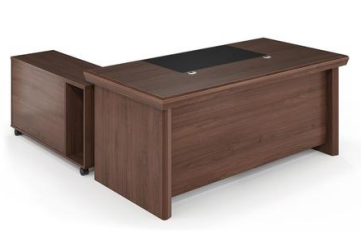 说明打“★”号条款为实质性条款，若有任何一条负偏离或不满足则导致投标无效。
打“▲”号条款为重要技术参数，若有部分“▲”条款未响应或不满足，将导致其响应性评审加重扣分，但不作为无效投标条款。打“★”号条款为实质性条款，若有任何一条负偏离或不满足则导致投标无效。
打“▲”号条款为重要技术参数，若有部分“▲”条款未响应或不满足，将导致其响应性评审加重扣分，但不作为无效投标条款。参数性质序号具体技术(参数)要求1约1400w*1400D*1200H(mm)2铝框：选用优质成型1.2mm厚铝合金框架，符合国家标准，弹性高、不易变形，表面静电氧化工艺处理；具有强大的走线功能。符合GB/T 3325-2017《金属家具通用技术条件》标准，产品表面涂饰层/覆面材料理化性能，金属抗盐雾18h。3饰面：0.8mm厚防火板饰面，防污、耐磨等处理；符合GB/T 28995-2022-挥发物含量5.5%~6.5%，预固化度20%~40%,浸胶量200~250%,耐磨性能：6000r（参照耐磨表层胶膜纸检，出数据不判定）,GB/T 462-2023《纸、纸板和纸浆 分析试样水分的测定》-灰分15~45%（参照印刷原纸检，出数据不判定）,LY/T1831-2009-甲醛释放量A级未检出,外观质量合格,耐光色牢度≥6级,PH值6.5~7.5，透气度≤25s/100ml，渗透性≤6S，耐热性 1级 ，水分≤4.0%，定量偏差±3%，平滑度≥100S（参照印刷原纸检，出数据不判定）,纵向干抗张强度≥25.0N/15mm，纵向湿抗张强度≥6.0N/15mm（参照印刷装饰纸检）,GB/T 35601-2017-总挥发性有机化合物（TVOC）符合标准要求。【投标时投标人提供承诺函，承诺中标后提供交货批次产品具有CMA标识的检测报告原件，承诺函格式自拟】4基材：采用优质中密度纤维板、防火、耐磨、防污、硬度高、表面哑光效果持久，所有板材均经过防虫、防腐的化学处理，符合GB/T 11718-2021《中密度纤维板》、GB 18580-2017 《室内装饰装修材料 人造板及其制品中甲醛释放限量》甲醛释放量符合E1或以上，含水率、密度、静曲强度、,弹性模量、表面结合强度符合标准要求。【投标时提供具有CMA标识的检测报告扫描件】5白乳胶：采用优质乳胶粘合剂；符合GB 18583-2008 《室内装饰装修材料胶粘剂中有害物质限量》（水基型聚乙酸乙烯酯胶粘剂）,游离甲醛、苯、甲苯+二甲苯、总挥发性有机物符合标准要求。6封边：采用2mm厚PVC封边，柔软性强；符合QB/T 4463-2013-塑料封边条外观，厚度及其偏差，塑料封边条：耐干热性，耐开裂性（耐龟裂性）≥1级，耐磨性：磨30r后无露底现象合格，耐光色牢度（灰色样卡），耐冷热循环性，甲醛释放量未检出，邻苯二甲酸酯的总量未检出，多溴联苯(PBB)、未检出，多溴联苯醚(PBDE)均未检出，氯乙烯单体未检出，GB/T32487-2016-塑料材料理化性能：耐老化性（氙弧灯人工气候老化）：500h，冲击强度的保持率≥65%，外观颜色变色评级4级，GB 6675.4-2014-可迁移元素：铅、镉、铬、汞、砷、钡、锑、硒均未检出，GB 28481-2012-多环芳烃：16种多环芳烃（PAH）总量未检出，苯并[a]芘未检出。【投标时投标人提供承诺函，承诺中标后提供交货批次产品具有CMA标识的检测报告原件，承诺函格式自拟】7三合一连接件：符合GB/T 28203-2011-主要尺寸与角度，三合一偏心连接件偏心体抗压强度≥350N、三合一偏心连接件预埋螺母抗拉强度≥600N、三合一偏心连接件中连接螺杆螺纹与预埋螺母的抗拉强度≥750N、三合一偏心连接件中偏心体与连接螺杆的扭矩≥8N，GB/T 3325-2017-金属喷漆（塑）涂层：耐腐蚀100h后，检查划道两侧3mm外，应无锈迹、剥落、起皱、变色和失光等现象，硬度≥3H，冲击强度：冲击高度400mm，应无剥落、裂纹、皱纹，附着力0级，金属件外观性能要求：喷涂层，QB/T 3827-1999、QB/T 3832-1999-乙酸盐雾试验（ASS试验）连续喷雾400h，镀（涂）层本身的耐腐蚀等级10级，镀（涂）层对基体的保护等级10级，QB/T 3828-1999、QB/T 3832-1999-铜盐加速乙酸盐雾连续喷雾400h，镀（涂）层本身的耐腐蚀等级10级，镀（涂）层对基体的保护等级10级，QB/T 3826-1999、QB/T 3832-1999-中性盐雾连续喷雾400h，镀（涂）层本身的耐腐蚀等级10级，镀（涂）层对基体的保护等级10级，GB/T 10125-2021、GB/T 6461-2002-铜加速乙酸盐雾喷雾400h，保护评级10级，外观评级10级，GB/T35607-2017-产品有害物质：家具涂层可迁移元素8项：铅、镉、铬、汞、锑、钡、硒、砷均未检出，QB/T4767-2014-金属喷涂层：涂层厚度≥90μm，GB/T 11253-2019、GB/T 228.1-2021-下屈服强度≥195Mpa；抗拉强度315~430Mpa；断后伸长率≥26%，GB/T 4336-2016-C≤ 0.12%,Si≤ 0.3% ,Mn≤ 0.5%,P≤0.035%，S≤ 0.035%，Ni≤0.3% Cr≤ 0.3%,Cu≤ 0.3%。【投标时投标人提供承诺函，承诺中标后提供交货批次产品具有CMA标识的检测报告原件，承诺函格式自拟】8导轨：三节无声导轨；符合QB/T 2454-2013-过载：垂直向下静载荷250N、水平侧向静载荷125N、猛关或猛开，功能要求：操作力（承载能力M＜40kg时，推力或拉力≤50N），抽屉导轨组件底部变形，抽屉导轨组件结构强度，耐久性（80000次），垂直向下静载荷（150N)、水平侧向静载荷（75N)、拉出安全性、猛关或猛开、下沉量不应超过抽屉导轨拉出长度的4%，耐腐蚀18h，GB/T 3325-2017-金属件外观：喷涂层，QB/T3832-1999、QB/T3827-1999-乙酸盐雾试验（ASS试验）连续喷雾400h，镀(涂)层对基体的保护等级10级，镀(涂)层本身的耐腐蚀等级10级，中性盐雾连续喷雾400h，镀(涂)层对基体的保护等级10级，镀(涂)层本身的耐腐蚀等级10级，铜盐加速乙酸盐雾连续喷雾400h，镀(涂)层对基体的保护等级10级，镀(涂)层本身的耐腐蚀等级10级，GB/T11253-2019/GB/T 4336-2016-C≤ 0.12%,Si≤ 0.3% ,Mn≤ 0.5%,P≤0.035%，S≤ 0.035%，Ni≤0.3% Cr≤ 0.3%,Cu≤ 0.3%，GB/T 11253-2019、GB/T 228.1-2021-下屈服强度≥195Mpa；抗拉强度315~430Mpa；断后伸长率≥26%，GB/T 10125-2021、GB/T 6461-2002-铜加速乙酸盐雾400h，外观评级10级，保护评级10级。【投标时投标人提供承诺函，承诺中标后提供交货批次产品具有CMA标识的检测报告原件，承诺函格式自拟】9拉手：符合GB/T3325-2017-耐腐蚀180h后，检查划道两侧3mm以外，应无锈迹、剥落、起皱、变色和失光等现象，硬度≥4H、冲击强度：冲击高度400mm，应无剥落、裂纹、皱纹，附着力0级，金属件外观性能要求：喷涂层，QB/T3832-1999、QB/T3827-1999-乙酸盐雾试验（ASS试验）连续喷雾400h，镀(涂)层对基体的保护等级10级，镀(涂)层本身的耐腐蚀等级10级，中性盐雾连续喷雾400h，镀(涂)层对基体的保护等级10级，镀(涂)层本身的耐腐蚀等级10级，铜盐加速乙酸盐雾连续喷雾400h，镀(涂)层对基体的保护等级10级，镀(涂)层本身的耐腐蚀等级10级，GB/T11253-2019/GB/T 4336-2016-C≤ 0.12%,Si≤ 0.3% ,Mn≤ 0.5%,P≤0.035%，S≤ 0.035%，Ni≤0.3% Cr≤ 0.3%,Cu≤ 0.3%，GB/T 11253-2019、GB/T 228.1-2021-下屈服强度≥195Mpa；抗拉强度315~430Mpa；断后伸长率≥26%，GB/T 10125-2021、GB/T 6461-2002-铜加速乙酸盐雾400h，外观评级10级，保护评级10级。【投标时投标人提供承诺函，承诺中标后提供交货批次产品具有CMA标识的检测报告原件，承诺函格式自拟】10缓冲门铰：优质液压缓冲门铰；符合QB/T 2189-2013-过载--垂直静载荷，过载--水平静载荷，功能--操作力，功能--垂直静载荷，功能--水平静载荷，功能--耐久性（商用型）100000次无损，功能--下沉量，耐腐蚀：18h，1.5mm以下锈点≤20点/dm2,其中≥1.0mm锈点不超过5点( 距离边缘棱角2mm以内不计 )，GB/T 3325-2017-金属喷漆（塑）涂层：耐腐蚀100h后，检查划道两侧3mm外，应无锈迹、剥落、起皱、变色和失光等现象，硬度≥3H，冲击强度：冲击高度400mm，应无剥落、裂纹、皱纹，附着力0级，金属件外观性能要求：喷涂层，QB/T 3827-1999、QB/T 3832-1999-乙酸盐雾试验（ASS试验）连续喷雾400h，镀（涂）层本身的耐腐蚀等级10级，镀（涂）层对基体的保护等级10级，QB/T 3828-1999、QB/T 3832-1999-铜盐加速乙酸盐雾连续喷雾400h，镀（涂）层本身的耐腐蚀等级10级，镀（涂）层对基体的保护等级10级，QB/T 3826-1999、QB/T 3832-1999-中性盐雾连续喷雾400h，镀（涂）层本身的耐腐蚀等级10级，镀（涂）层对基体的保护等级10级，GB/T 10125-2021、GB/T 6461-2002-铜加速乙酸盐雾喷雾400h，保护评级10级，外观评级10级，GB/T35607-2017-产品有害物质：家具涂层可迁移元素8项：铅、镉、铬、汞、锑、钡、硒、砷均未检出，QB/T4767-2014-金属喷涂层：涂层厚度≥90μm，GB/T 11253-2019、GB/T 228.1-2021-下屈服强度≥195Mpa；抗拉强度315~430Mpa；断后伸长率≥26%，GB/T 4336-2016-C≤ 0.12%,Si≤ 0.3% ,Mn≤ 0.5%,P≤0.035%，S≤ 0.035%，Ni≤0.3% Cr≤ 0.3%,Cu≤ 0.3%。【投标时投标人提供承诺函，承诺中标后提供交货批次产品具有CMA标识的检测报告原件，承诺函格式自拟】11锁具：符合QB/T 1621-2015-弹子锁、叶片锁：钥匙牙花≥5个，钥匙不同牙花数≥625种，锁舌伸出长度，锁头固定连接静拉力、锁头固定连接扭矩、锁芯拨动件扭矩、锁舌侧向静载荷、各铆接件静拉力，弹子锁、叶片锁使用寿命10000次，钥匙插拔、旋转，钥匙拔出静拉力，斜舌闭合力，钥匙开启扭矩，外观质量：锁头、钥匙，GB/T3325-2017-耐腐蚀180h后，检查划道两侧3mm外，应无锈迹、剥落、起皱、变色和失光等现象，硬度≥4H，冲击强度：冲击高度400mm，应无剥落、裂纹、皱纹，附着力0级，金属件外观性能要求：喷涂层，QB/T 3827-1999、QB/T 3832-1999-乙酸盐雾试验（ASS试验）连续喷雾400h，镀（涂）层本身的耐腐蚀等级10级，镀（涂）层对基体的保护等级10级，QB/T 3828-1999、QB/T 3832-1999-铜盐加速乙酸盐雾连续喷雾400h，镀（涂）层本身的耐腐蚀等级10级，镀（涂）层对基体的保护等级10级，QB/T 3826-1999、QB/T 3832-1999-中性盐雾连续喷雾400h，镀（涂）层本身的耐腐蚀等级10级，镀（涂）层对基体的保护等级10级，GB/T 10125-2021、GB/T 6461-2002-铜加速乙酸盐雾喷雾400h，保护评级10级，外观评级10级，GB/T35607-2017-产品有害物质：家具涂层可迁移元素8项：铅、镉、铬、汞、锑、钡、硒、砷均未检出，QB/T4767-2014-金属喷涂层：涂层厚度≥90μm，GB/T 11253-2019、GB/T 228.1-2021-下屈服强度≥195Mpa；抗拉强度315~430Mpa；断后伸长率≥26%，GB/T 4336-2016-C≤ 0.12%,Si≤ 0.3% ,Mn≤ 0.5%,P≤0.035%，S≤ 0.035%，Ni≤0.3% Cr≤ 0.3%,Cu≤ 0.3%。【投标时投标人提供承诺函，承诺中标后提供交货批次产品具有CMA标识的检测报告原件，承诺函格式自拟】12螺丝：符合GB/T3325-2017-金属件外观：喷涂层，耐腐蚀：100h，检查划道两侧3mm外，应无锈迹、剥落、起皱、变色和失光等现象，硬度≥3H、冲击强度：冲击高度400mm，应无剥落、裂纹、皱纹，附着力0级，GB/T35607-2017-家具涂层可迁移元素8项：铅、镉、铬、汞、锑、钡、硒、砷均未检出，GB/T4767-2014-涂层厚度≥90μm，QB/T3832-1999、QB/T3827-1999-乙酸盐雾试验（ASS试验）连续喷雾400h，镀(涂)层对基体的保护等级10级，镀(涂)层本身的耐腐蚀等级10级，中性盐雾连续喷雾400h，镀(涂)层对基体的保护等级10级，镀(涂)层本身的耐腐蚀等级10级，铜盐加速乙酸盐雾连续喷雾400h，镀(涂)层对基体的保护等级10级，镀(涂)层本身的耐腐蚀等级10级，GB/T11253-2019/GB/T 4336-2016-C≤ 0.12%,Si≤ 0.3% ,Mn≤ 0.5%,P≤0.035%，S≤ 0.035%，Ni≤0.3% Cr≤ 0.3%,Cu≤ 0.3%，GB/T 11253-2019、GB/T 228.1-2021-下屈服强度≥195Mpa；抗拉强度315~430Mpa；断后伸长率≥26%，GB/T 10125-2021、GB/T 6461-2002-铜加速乙酸盐雾400h，外观评级10级，保护评级10级。【投标时投标人提供承诺函，承诺中标后提供交货批次产品具有CMA标识的检测报告原件，承诺函格式自拟】参考图片：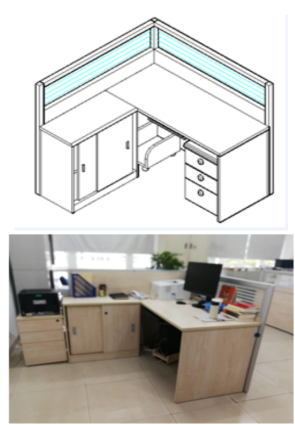 说明打“★”号条款为实质性条款，若有任何一条负偏离或不满足则导致投标无效。
打“▲”号条款为重要技术参数，若有部分“▲”条款未响应或不满足，将导致其响应性评审加重扣分，但不作为无效投标条款。打“★”号条款为实质性条款，若有任何一条负偏离或不满足则导致投标无效。
打“▲”号条款为重要技术参数，若有部分“▲”条款未响应或不满足，将导致其响应性评审加重扣分，但不作为无效投标条款。参数性质序号具体技术(参数)要求1约1860Wmm*1230Dmm*1200Hmm2铝框：选用优质成型1.2mm厚铝合金框架，符合国家标准，弹性高、不易变形，表面静电氧化工艺处理；具有强大的走线功能。符合GB/T 3325-2017《金属家具通用技术条件》标准，产品表面涂饰层/覆面材料理化性能，金属抗盐雾18h。3饰面：0.8mm厚防火板饰面，防污、耐磨等处理；符合GB/T 28995-2022-挥发物含量5.5%~6.5%，预固化度20%~40%,浸胶量200~250%,耐磨性能：6000r（参照耐磨表层胶膜纸检，出数据不判定）,GB/T 462-2023《纸、纸板和纸浆 分析试样水分的测定》-灰分15~45%（参照印刷原纸检，出数据不判定）,LY/T1831-2009-甲醛释放量A级未检出,外观质量合格,耐光色牢度≥6级,PH值6.5~7.5，透气度≤25s/100ml，渗透性≤6S，耐热性 1级 ，水分≤4.0%，定量偏差±3%，平滑度≥100S（参照印刷原纸检，出数据不判定）,纵向干抗张强度≥25.0N/15mm，纵向湿抗张强度≥6.0N/15mm（参照印刷装饰纸检）,GB/T 35601-2017-总挥发性有机化合物（TVOC）符合标准要求。【投标时投标人提供承诺函，承诺中标后提供交货批次产品具有CMA标识的检测报告原件，承诺函格式自拟】4基材：采用优质中密度纤维板、防火、耐磨、防污、硬度高、表面哑光效果持久，所有板材均经过防虫、防腐的化学处理，符合GB/T 11718-2021《中密度纤维板》、GB 18580-2017 《室内装饰装修材料 人造板及其制品中甲醛释放限量》甲醛释放量符合E1或以上，含水率、密度、静曲强度、,弹性模量、表面结合强度符合标准要求。【投标时提供具有CMA标识的检测报告扫描件】5白乳胶：采用优质乳胶粘合剂；符合GB 18583-2008 《室内装饰装修材料胶粘剂中有害物质限量》（水基型聚乙酸乙烯酯胶粘剂）,游离甲醛、苯、甲苯+二甲苯、总挥发性有机物符合标准要求。6封边：采用2mm厚PVC封边，柔软性强；符合QB/T 4463-2013-塑料封边条外观，厚度及其偏差，塑料封边条：耐干热性，耐开裂性（耐龟裂性）≥1级，耐磨性：磨30r后无露底现象合格，耐光色牢度（灰色样卡），耐冷热循环性，甲醛释放量未检出，邻苯二甲酸酯的总量未检出，多溴联苯(PBB)、未检出，多溴联苯醚(PBDE)均未检出，氯乙烯单体未检出，GB/T32487-2016-塑料材料理化性能：耐老化性（氙弧灯人工气候老化）：500h，冲击强度的保持率≥65%，外观颜色变色评级4级，GB 6675.4-2014-可迁移元素：铅、镉、铬、汞、砷、钡、锑、硒均未检出，GB 28481-2012-多环芳烃：16种多环芳烃（PAH）总量未检出，苯并[a]芘未检出。【投标时投标人提供承诺函，承诺中标后提供交货批次产品具有CMA标识的检测报告原件，承诺函格式自拟】7三合一连接件：符合GB/T 28203-2011-主要尺寸与角度，三合一偏心连接件偏心体抗压强度≥350N、三合一偏心连接件预埋螺母抗拉强度≥600N、三合一偏心连接件中连接螺杆螺纹与预埋螺母的抗拉强度≥750N、三合一偏心连接件中偏心体与连接螺杆的扭矩≥8N，GB/T 3325-2017-金属喷漆（塑）涂层：耐腐蚀100h后，检查划道两侧3mm外，应无锈迹、剥落、起皱、变色和失光等现象，硬度≥3H，冲击强度：冲击高度400mm，应无剥落、裂纹、皱纹，附着力0级，金属件外观性能要求：喷涂层，QB/T 3827-1999、QB/T 3832-1999-乙酸盐雾试验（ASS试验）连续喷雾400h，镀（涂）层本身的耐腐蚀等级10级，镀（涂）层对基体的保护等级10级，QB/T 3828-1999、QB/T 3832-1999-铜盐加速乙酸盐雾连续喷雾400h，镀（涂）层本身的耐腐蚀等级10级，镀（涂）层对基体的保护等级10级，QB/T 3826-1999、QB/T 3832-1999-中性盐雾连续喷雾400h，镀（涂）层本身的耐腐蚀等级10级，镀（涂）层对基体的保护等级10级，GB/T 10125-2021、GB/T 6461-2002-铜加速乙酸盐雾喷雾400h，保护评级10级，外观评级10级，GB/T35607-2017-产品有害物质：家具涂层可迁移元素8项：铅、镉、铬、汞、锑、钡、硒、砷均未检出，QB/T4767-2014-金属喷涂层：涂层厚度≥90μm，GB/T 11253-2019、GB/T 228.1-2021-下屈服强度≥195Mpa；抗拉强度315~430Mpa；断后伸长率≥26%，GB/T 4336-2016-C≤ 0.12%,Si≤ 0.3% ,Mn≤ 0.5%,P≤0.035%，S≤ 0.035%，Ni≤0.3% Cr≤ 0.3%,Cu≤ 0.3%。【投标时投标人提供承诺函，承诺中标后提供交货批次产品具有CMA标识的检测报告原件，承诺函格式自拟】8导轨：三节无声导轨；符合QB/T 2454-2013-过载：垂直向下静载荷250N、水平侧向静载荷125N、猛关或猛开，功能要求：操作力（承载能力M＜40kg时，推力或拉力≤50N），抽屉导轨组件底部变形，抽屉导轨组件结构强度，耐久性（80000次），垂直向下静载荷（150N)、水平侧向静载荷（75N)、拉出安全性、猛关或猛开、下沉量不应超过抽屉导轨拉出长度的4%，耐腐蚀18h，GB/T 3325-2017-金属件外观：喷涂层，QB/T3832-1999、QB/T3827-1999-乙酸盐雾试验（ASS试验）连续喷雾400h，镀(涂)层对基体的保护等级10级，镀(涂)层本身的耐腐蚀等级10级，中性盐雾连续喷雾400h，镀(涂)层对基体的保护等级10级，镀(涂)层本身的耐腐蚀等级10级，铜盐加速乙酸盐雾连续喷雾400h，镀(涂)层对基体的保护等级10级，镀(涂)层本身的耐腐蚀等级10级，GB/T11253-2019/GB/T 4336-2016-C≤ 0.12%,Si≤ 0.3% ,Mn≤ 0.5%,P≤0.035%，S≤ 0.035%，Ni≤0.3% Cr≤ 0.3%,Cu≤ 0.3%，GB/T 11253-2019、GB/T 228.1-2021-下屈服强度≥195Mpa；抗拉强度315~430Mpa；断后伸长率≥26%，GB/T 10125-2021、GB/T 6461-2002-铜加速乙酸盐雾400h，外观评级10级，保护评级10级。【投标时投标人提供承诺函，承诺中标后提供交货批次产品具有CMA标识的检测报告原件，承诺函格式自拟】9拉手：符合GB/T3325-2017-耐腐蚀180h后，检查划道两侧3mm以外，应无锈迹、剥落、起皱、变色和失光等现象，硬度≥4H、冲击强度：冲击高度400mm，应无剥落、裂纹、皱纹，附着力0级，金属件外观性能要求：喷涂层，QB/T3832-1999、QB/T3827-1999-乙酸盐雾试验（ASS试验）连续喷雾400h，镀(涂)层对基体的保护等级10级，镀(涂)层本身的耐腐蚀等级10级，中性盐雾连续喷雾400h，镀(涂)层对基体的保护等级10级，镀(涂)层本身的耐腐蚀等级10级，铜盐加速乙酸盐雾连续喷雾400h，镀(涂)层对基体的保护等级10级，镀(涂)层本身的耐腐蚀等级10级，GB/T11253-2019/GB/T 4336-2016-C≤ 0.12%,Si≤ 0.3% ,Mn≤ 0.5%,P≤0.035%，S≤ 0.035%，Ni≤0.3% Cr≤ 0.3%,Cu≤ 0.3%，GB/T 11253-2019、GB/T 228.1-2021-下屈服强度≥195Mpa；抗拉强度315~430Mpa；断后伸长率≥26%，GB/T 10125-2021、GB/T 6461-2002-铜加速乙酸盐雾400h，外观评级10级，保护评级10级。【投标时投标人提供承诺函，承诺中标后提供交货批次产品具有CMA标识的检测报告原件，承诺函格式自拟】10锁具：符合QB/T 1621-2015-弹子锁、叶片锁：钥匙牙花≥5个，钥匙不同牙花数≥625种，锁舌伸出长度，锁头固定连接静拉力、锁头固定连接扭矩、锁芯拨动件扭矩、锁舌侧向静载荷、各铆接件静拉力，弹子锁、叶片锁使用寿命10000次，钥匙插拔、旋转，钥匙拔出静拉力，斜舌闭合力，钥匙开启扭矩，外观质量：锁头、钥匙，GB/T3325-2017-耐腐蚀180h后，检查划道两侧3mm外，应无锈迹、剥落、起皱、变色和失光等现象，硬度≥4H，冲击强度：冲击高度400mm，应无剥落、裂纹、皱纹，附着力0级，金属件外观性能要求：喷涂层，QB/T 3827-1999、QB/T 3832-1999-乙酸盐雾试验（ASS试验）连续喷雾400h，镀（涂）层本身的耐腐蚀等级10级，镀（涂）层对基体的保护等级10级，QB/T 3828-1999、QB/T 3832-1999-铜盐加速乙酸盐雾连续喷雾400h，镀（涂）层本身的耐腐蚀等级10级，镀（涂）层对基体的保护等级10级，QB/T 3826-1999、QB/T 3832-1999-中性盐雾连续喷雾400h，镀（涂）层本身的耐腐蚀等级10级，镀（涂）层对基体的保护等级10级，GB/T 10125-2021、GB/T 6461-2002-铜加速乙酸盐雾喷雾400h，保护评级10级，外观评级10级，GB/T35607-2017-产品有害物质：家具涂层可迁移元素8项：铅、镉、铬、汞、锑、钡、硒、砷均未检出，QB/T4767-2014-金属喷涂层：涂层厚度≥90μm，GB/T 11253-2019、GB/T 228.1-2021-下屈服强度≥195Mpa；抗拉强度315~430Mpa；断后伸长率≥26%，GB/T 4336-2016-C≤ 0.12%,Si≤ 0.3% ,Mn≤ 0.5%,P≤0.035%，S≤ 0.035%，Ni≤0.3% Cr≤ 0.3%,Cu≤ 0.3%。【投标时投标人提供承诺函，承诺中标后提供交货批次产品具有CMA标识的检测报告原件，承诺函格式自拟】11螺丝：符合GB/T3325-2017-金属件外观：喷涂层，耐腐蚀：100h，检查划道两侧3mm外，应无锈迹、剥落、起皱、变色和失光等现象，硬度≥3H、冲击强度：冲击高度400mm，应无剥落、裂纹、皱纹，附着力0级，GB/T35607-2017-家具涂层可迁移元素8项：铅、镉、铬、汞、锑、钡、硒、砷均未检出，GB/T4767-2014-涂层厚度≥90μm，QB/T3832-1999、QB/T3827-1999-乙酸盐雾试验（ASS试验）连续喷雾400h，镀(涂)层对基体的保护等级10级，镀(涂)层本身的耐腐蚀等级10级，中性盐雾连续喷雾400h，镀(涂)层对基体的保护等级10级，镀(涂)层本身的耐腐蚀等级10级，铜盐加速乙酸盐雾连续喷雾400h，镀(涂)层对基体的保护等级10级，镀(涂)层本身的耐腐蚀等级10级，GB/T11253-2019/GB/T 4336-2016-C≤ 0.12%,Si≤ 0.3% ,Mn≤ 0.5%,P≤0.035%，S≤ 0.035%，Ni≤0.3% Cr≤ 0.3%,Cu≤ 0.3%，GB/T 11253-2019、GB/T 228.1-2021-下屈服强度≥195Mpa；抗拉强度315~430Mpa；断后伸长率≥26%，GB/T 10125-2021、GB/T 6461-2002-铜加速乙酸盐雾400h，外观评级10级，保护评级10级。【投标时投标人提供承诺函，承诺中标后提供交货批次产品具有CMA标识的检测报告原件，承诺函格式自拟】参考图片：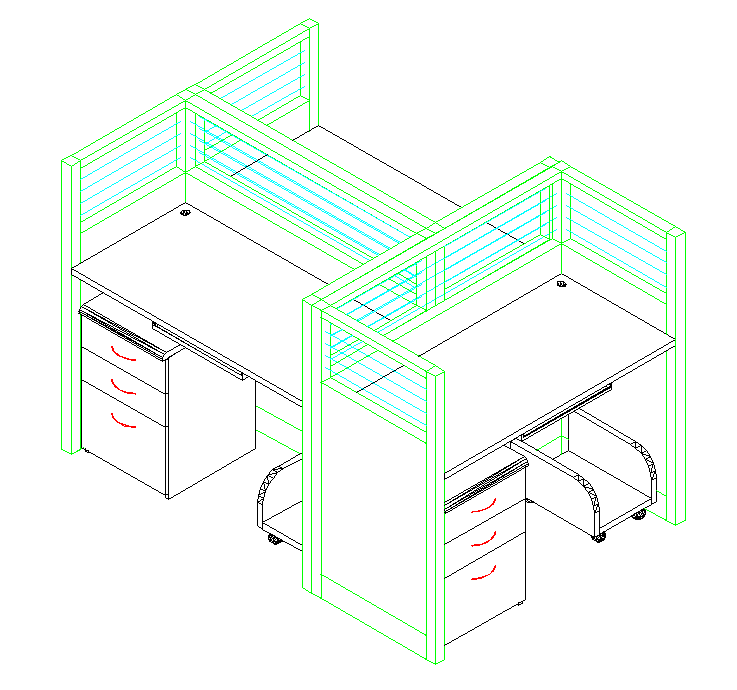 说明打“★”号条款为实质性条款，若有任何一条负偏离或不满足则导致投标无效。
打“▲”号条款为重要技术参数，若有部分“▲”条款未响应或不满足，将导致其响应性评审加重扣分，但不作为无效投标条款。打“★”号条款为实质性条款，若有任何一条负偏离或不满足则导致投标无效。
打“▲”号条款为重要技术参数，若有部分“▲”条款未响应或不满足，将导致其响应性评审加重扣分，但不作为无效投标条款。参数性质序号具体技术(参数)要求1规格尺寸：约1000W*500D*750H（mm）2饰面：0.8mm厚防火板饰面，防污、耐磨等处理；符合GB/T 28995-2022-挥发物含量5.5%~6.5%，预固化度20%~40%,浸胶量200~250%,耐磨性能：6000r（参照耐磨表层胶膜纸检，出数据不判定）,GB/T 462-2023《纸、纸板和纸浆 分析试样水分的测定》-灰分15~45%（参照印刷原纸检，出数据不判定）,LY/T1831-2009-甲醛释放量A级未检出,外观质量合格,耐光色牢度≥6级,PH值6.5~7.5，透气度≤25s/100ml，渗透性≤6S，耐热性 1级 ，水分≤4.0%，定量偏差±3%，平滑度≥100S（参照印刷原纸检，出数据不判定）,纵向干抗张强度≥25.0N/15mm，纵向湿抗张强度≥6.0N/15mm（参照印刷装饰纸检）,GB/T 35601-2017-总挥发性有机化合物（TVOC）符合标准要求。【投标时投标人提供承诺函，承诺中标后提供交货批次产品具有CMA标识的检测报告原件，承诺函格式自拟】3基材：采用优质中密度纤维板、防火、耐磨、防污、硬度高、表面哑光效果持久，所有板材均经过防虫、防腐的化学处理，符合GB/T 11718-2021《中密度纤维板》、GB 18580-2017 《室内装饰装修材料 人造板及其制品中甲醛释放限量》甲醛释放量符合E1或以上，含水率、密度、静曲强度、,弹性模量、表面结合强度符合标准要求。【投标时提供具有CMA标识的检测报告扫描件】4白乳胶：采用优质乳胶粘合剂；符合GB 18583-2008 《室内装饰装修材料胶粘剂中有害物质限量》（水基型聚乙酸乙烯酯胶粘剂）,游离甲醛、苯、甲苯+二甲苯、总挥发性有机物符合标准要求。5封边：采用2mm厚PVC封边，柔软性强；符合QB/T 4463-2013-塑料封边条外观，厚度及其偏差，塑料封边条：耐干热性，耐开裂性（耐龟裂性）≥1级，耐磨性：磨30r后无露底现象合格，耐光色牢度（灰色样卡），耐冷热循环性，甲醛释放量未检出，邻苯二甲酸酯的总量未检出，多溴联苯(PBB)、未检出，多溴联苯醚(PBDE)均未检出，氯乙烯单体未检出，GB/T32487-2016-塑料材料理化性能：耐老化性（氙弧灯人工气候老化）：500h，冲击强度的保持率≥65%，外观颜色变色评级4级，GB 6675.4-2014-可迁移元素：铅、镉、铬、汞、砷、钡、锑、硒均未检出，GB 28481-2012-多环芳烃：16种多环芳烃（PAH）总量未检出，苯并[a]芘未检出。【投标时投标人提供承诺函，承诺中标后提供交货批次产品具有CMA标识的检测报告原件，承诺函格式自拟】6三合一连接件：符合GB/T 28203-2011-主要尺寸与角度，三合一偏心连接件偏心体抗压强度≥350N、三合一偏心连接件预埋螺母抗拉强度≥600N、三合一偏心连接件中连接螺杆螺纹与预埋螺母的抗拉强度≥750N、三合一偏心连接件中偏心体与连接螺杆的扭矩≥8N，GB/T 3325-2017-金属喷漆（塑）涂层：耐腐蚀100h后，检查划道两侧3mm外，应无锈迹、剥落、起皱、变色和失光等现象，硬度≥3H，冲击强度：冲击高度400mm，应无剥落、裂纹、皱纹，附着力0级，金属件外观性能要求：喷涂层，QB/T 3827-1999、QB/T 3832-1999-乙酸盐雾试验（ASS试验）连续喷雾400h，镀（涂）层本身的耐腐蚀等级10级，镀（涂）层对基体的保护等级10级，QB/T 3828-1999、QB/T 3832-1999-铜盐加速乙酸盐雾连续喷雾400h，镀（涂）层本身的耐腐蚀等级10级，镀（涂）层对基体的保护等级10级，QB/T 3826-1999、QB/T 3832-1999-中性盐雾连续喷雾400h，镀（涂）层本身的耐腐蚀等级10级，镀（涂）层对基体的保护等级10级，GB/T 10125-2021、GB/T 6461-2002-铜加速乙酸盐雾喷雾400h，保护评级10级，外观评级10级，GB/T35607-2017-产品有害物质：家具涂层可迁移元素8项：铅、镉、铬、汞、锑、钡、硒、砷均未检出，QB/T4767-2014-金属喷涂层：涂层厚度≥90μm，GB/T 11253-2019、GB/T 228.1-2021-下屈服强度≥195Mpa；抗拉强度315~430Mpa；断后伸长率≥26%，GB/T 4336-2016-C≤ 0.12%,Si≤ 0.3% ,Mn≤ 0.5%,P≤0.035%，S≤ 0.035%，Ni≤0.3% Cr≤ 0.3%,Cu≤ 0.3%。【投标时投标人提供承诺函，承诺中标后提供交货批次产品具有CMA标识的检测报告原件，承诺函格式自拟】7螺丝：符合GB/T3325-2017-金属件外观：喷涂层，耐腐蚀：100h，检查划道两侧3mm外，应无锈迹、剥落、起皱、变色和失光等现象，硬度≥3H、冲击强度：冲击高度400mm，应无剥落、裂纹、皱纹，附着力0级，GB/T35607-2017-家具涂层可迁移元素8项：铅、镉、铬、汞、锑、钡、硒、砷均未检出，GB/T4767-2014-涂层厚度≥90μm，QB/T3832-1999、QB/T3827-1999-乙酸盐雾试验（ASS试验）连续喷雾400h，镀(涂)层对基体的保护等级10级，镀(涂)层本身的耐腐蚀等级10级，中性盐雾连续喷雾400h，镀(涂)层对基体的保护等级10级，镀(涂)层本身的耐腐蚀等级10级，铜盐加速乙酸盐雾连续喷雾400h，镀(涂)层对基体的保护等级10级，镀(涂)层本身的耐腐蚀等级10级，GB/T11253-2019/GB/T 4336-2016-C≤ 0.12%,Si≤ 0.3% ,Mn≤ 0.5%,P≤0.035%，S≤ 0.035%，Ni≤0.3% Cr≤ 0.3%,Cu≤ 0.3%，GB/T 11253-2019、GB/T 228.1-2021-下屈服强度≥195Mpa；抗拉强度315~430Mpa；断后伸长率≥26%，GB/T 10125-2021、GB/T 6461-2002-铜加速乙酸盐雾400h，外观评级10级，保护评级10级。【投标时投标人提供承诺函，承诺中标后提供交货批次产品具有CMA标识的检测报告原件，承诺函格式自拟】参考图片：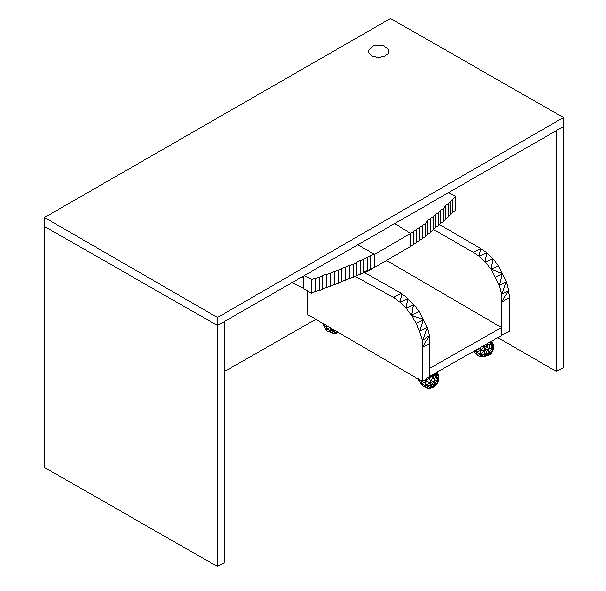 说明打“★”号条款为实质性条款，若有任何一条负偏离或不满足则导致投标无效。
打“▲”号条款为重要技术参数，若有部分“▲”条款未响应或不满足，将导致其响应性评审加重扣分，但不作为无效投标条款。打“★”号条款为实质性条款，若有任何一条负偏离或不满足则导致投标无效。
打“▲”号条款为重要技术参数，若有部分“▲”条款未响应或不满足，将导致其响应性评审加重扣分，但不作为无效投标条款。参数性质序号具体技术(参数)要求1规格尺寸：约1400W*700D*760H（mm）2基材：采用优质中密度纤维板、防火、耐磨、防污、硬度高、表面哑光效果持久，所有板材均经过防虫、防腐的化学处理，符合GB/T 11718-2021《中密度纤维板》、GB 18580-2017 《室内装饰装修材料 人造板及其制品中甲醛释放限量》甲醛释放量符合E1或以上，含水率、密度、静曲强度、,弹性模量、表面结合强度符合标准要求。【投标时提供具有CMA标识的检测报告扫描件】3木皮：采用0.8MM优质黑胡桃木木皮贴面,平整度高,双面光滑平直，纹理清晰自然、色泽一致、耐磨性好，经防虫防腐处理；符合GB/T 13010-2006 《刨切单板》GB 18584-2001 《室内装饰装修材料 木家具中有害物质限量》厚度≥0.8mm，甲醛释放量≤0.1mg/L，含水率符合标准要求。【投标时投标人提供承诺函，承诺中标后提供交货批次产品具有CMA标识的检测报告原件，承诺函格式自拟】4实木封边条：符合QB/T 4463-2013《家具用封边条技术要求》标准，出厂含水率符合标准要求，甲醛释放量≤0.1mg/L 。【投标时投标人提供承诺函，承诺中标后提供交货批次产品具有CMA标识的检测报告原件，承诺函格式自拟】5油漆：采用环保水性漆，经五底三面后手感光滑、丰满度好、圆润、硬度高、耐磨、耐高温、防水、环保、无异味；符合GB/T 6750-2007，GB 18581-2020-甲醛含量未检出，总铅含量，可溶性重金属（镉、铬、汞）未检出，乙二醇醚及醚酯总和含量未检出；苯系物总和含量[限苯、甲苯、二甲苯（含乙苯）]未检出，烷基酚聚氧乙烯醚总和含量未检出，HJ 2537-2014-挥发性有机化合物（VOC）≤30 g/L，GB/T 23999-2009-在容器中状态合格。【投标时投标人提供承诺函，承诺中标后提供交货批次产品具有CMA标识的检测报告原件，承诺函格式自拟】6三合一连接件：符合GB/T 28203-2011-主要尺寸与角度，三合一偏心连接件偏心体抗压强度≥350N、三合一偏心连接件预埋螺母抗拉强度≥600N、三合一偏心连接件中连接螺杆螺纹与预埋螺母的抗拉强度≥750N、三合一偏心连接件中偏心体与连接螺杆的扭矩≥8N，GB/T 3325-2017-金属喷漆（塑）涂层：耐腐蚀100h后，检查划道两侧3mm外，应无锈迹、剥落、起皱、变色和失光等现象，硬度≥3H，冲击强度：冲击高度400mm，应无剥落、裂纹、皱纹，附着力0级，金属件外观性能要求：喷涂层，QB/T 3827-1999、QB/T 3832-1999-乙酸盐雾试验（ASS试验）连续喷雾400h，镀（涂）层本身的耐腐蚀等级10级，镀（涂）层对基体的保护等级10级，QB/T 3828-1999、QB/T 3832-1999-铜盐加速乙酸盐雾连续喷雾400h，镀（涂）层本身的耐腐蚀等级10级，镀（涂）层对基体的保护等级10级，QB/T 3826-1999、QB/T 3832-1999-中性盐雾连续喷雾400h，镀（涂）层本身的耐腐蚀等级10级，镀（涂）层对基体的保护等级10级，GB/T 10125-2021、GB/T 6461-2002-铜加速乙酸盐雾喷雾400h，保护评级10级，外观评级10级，GB/T35607-2017-产品有害物质：家具涂层可迁移元素8项：铅、镉、铬、汞、锑、钡、硒、砷均未检出，QB/T4767-2014-金属喷涂层：涂层厚度≥90μm，GB/T 11253-2019、GB/T 228.1-2021-下屈服强度≥195Mpa；抗拉强度315~430Mpa；断后伸长率≥26%，GB/T 4336-2016-C≤ 0.12%,Si≤ 0.3% ,Mn≤ 0.5%,P≤0.035%，S≤ 0.035%，Ni≤0.3% Cr≤ 0.3%,Cu≤ 0.3%。【投标时投标人提供承诺函，承诺中标后提供交货批次产品具有CMA标识的检测报告原件，承诺函格式自拟】7导轨：三节无声导轨；符合QB/T 2454-2013-过载：垂直向下静载荷250N、水平侧向静载荷125N、猛关或猛开，功能要求：操作力（承载能力M＜40kg时，推力或拉力≤50N），抽屉导轨组件底部变形，抽屉导轨组件结构强度，耐久性（80000次），垂直向下静载荷（150N)、水平侧向静载荷（75N)、拉出安全性、猛关或猛开、下沉量不应超过抽屉导轨拉出长度的4%，耐腐蚀18h，GB/T 3325-2017-金属件外观：喷涂层，QB/T3832-1999、QB/T3827-1999-乙酸盐雾试验（ASS试验）连续喷雾400h，镀(涂)层对基体的保护等级10级，镀(涂)层本身的耐腐蚀等级10级，中性盐雾连续喷雾400h，镀(涂)层对基体的保护等级10级，镀(涂)层本身的耐腐蚀等级10级，铜盐加速乙酸盐雾连续喷雾400h，镀(涂)层对基体的保护等级10级，镀(涂)层本身的耐腐蚀等级10级，GB/T11253-2019/GB/T 4336-2016-C≤ 0.12%,Si≤ 0.3% ,Mn≤ 0.5%,P≤0.035%，S≤ 0.035%，Ni≤0.3% Cr≤ 0.3%,Cu≤ 0.3%，GB/T 11253-2019、GB/T 228.1-2021-下屈服强度≥195Mpa；抗拉强度315~430Mpa；断后伸长率≥26%，GB/T 10125-2021、GB/T 6461-2002-铜加速乙酸盐雾400h，外观评级10级，保护评级10级。【投标时投标人提供承诺函，承诺中标后提供交货批次产品具有CMA标识的检测报告原件，承诺函格式自拟】8拉手：符合GB/T3325-2017-耐腐蚀180h后，检查划道两侧3mm以外，应无锈迹、剥落、起皱、变色和失光等现象，硬度≥4H、冲击强度：冲击高度400mm，应无剥落、裂纹、皱纹，附着力0级，金属件外观性能要求：喷涂层，QB/T3832-1999、QB/T3827-1999-乙酸盐雾试验（ASS试验）连续喷雾400h，镀(涂)层对基体的保护等级10级，镀(涂)层本身的耐腐蚀等级10级，中性盐雾连续喷雾400h，镀(涂)层对基体的保护等级10级，镀(涂)层本身的耐腐蚀等级10级，铜盐加速乙酸盐雾连续喷雾400h，镀(涂)层对基体的保护等级10级，镀(涂)层本身的耐腐蚀等级10级，GB/T11253-2019/GB/T 4336-2016-C≤ 0.12%,Si≤ 0.3% ,Mn≤ 0.5%,P≤0.035%，S≤ 0.035%，Ni≤0.3% Cr≤ 0.3%,Cu≤ 0.3%，GB/T 11253-2019、GB/T 228.1-2021-下屈服强度≥195Mpa；抗拉强度315~430Mpa；断后伸长率≥26%，GB/T 10125-2021、GB/T 6461-2002-铜加速乙酸盐雾400h，外观评级10级，保护评级10级。【投标时投标人提供承诺函，承诺中标后提供交货批次产品具有CMA标识的检测报告原件，承诺函格式自拟】9缓冲门铰：优质液压缓冲门铰；符合QB/T 2189-2013-过载--垂直静载荷，过载--水平静载荷，功能--操作力，功能--垂直静载荷，功能--水平静载荷，功能--耐久性（商用型）100000次无损，功能--下沉量，耐腐蚀：18h，1.5mm以下锈点≤20点/dm2,其中≥1.0mm锈点不超过5点( 距离边缘棱角2mm以内不计 )，GB/T 3325-2017-金属喷漆（塑）涂层：耐腐蚀100h后，检查划道两侧3mm外，应无锈迹、剥落、起皱、变色和失光等现象，硬度≥3H，冲击强度：冲击高度400mm，应无剥落、裂纹、皱纹，附着力0级，金属件外观性能要求：喷涂层，QB/T 3827-1999、QB/T 3832-1999-乙酸盐雾试验（ASS试验）连续喷雾400h，镀（涂）层本身的耐腐蚀等级10级，镀（涂）层对基体的保护等级10级，QB/T 3828-1999、QB/T 3832-1999-铜盐加速乙酸盐雾连续喷雾400h，镀（涂）层本身的耐腐蚀等级10级，镀（涂）层对基体的保护等级10级，QB/T 3826-1999、QB/T 3832-1999-中性盐雾连续喷雾400h，镀（涂）层本身的耐腐蚀等级10级，镀（涂）层对基体的保护等级10级，GB/T 10125-2021、GB/T 6461-2002-铜加速乙酸盐雾喷雾400h，保护评级10级，外观评级10级，GB/T35607-2017-产品有害物质：家具涂层可迁移元素8项：铅、镉、铬、汞、锑、钡、硒、砷均未检出，QB/T4767-2014-金属喷涂层：涂层厚度≥90μm，GB/T 11253-2019、GB/T 228.1-2021-下屈服强度≥195Mpa；抗拉强度315~430Mpa；断后伸长率≥26%，GB/T 4336-2016-C≤ 0.12%,Si≤ 0.3% ,Mn≤ 0.5%,P≤0.035%，S≤ 0.035%，Ni≤0.3% Cr≤ 0.3%,Cu≤ 0.3%。【投标时投标人提供承诺函，承诺中标后提供交货批次产品具有CMA标识的检测报告原件，承诺函格式自拟】10锁具：符合QB/T 1621-2015-弹子锁、叶片锁：钥匙牙花≥5个，钥匙不同牙花数≥625种，锁舌伸出长度，锁头固定连接静拉力、锁头固定连接扭矩、锁芯拨动件扭矩、锁舌侧向静载荷、各铆接件静拉力，弹子锁、叶片锁使用寿命10000次，钥匙插拔、旋转，钥匙拔出静拉力，斜舌闭合力，钥匙开启扭矩，外观质量：锁头、钥匙，GB/T3325-2017-耐腐蚀180h后，检查划道两侧3mm外，应无锈迹、剥落、起皱、变色和失光等现象，硬度≥4H，冲击强度：冲击高度400mm，应无剥落、裂纹、皱纹，附着力0级，金属件外观性能要求：喷涂层，QB/T 3827-1999、QB/T 3832-1999-乙酸盐雾试验（ASS试验）连续喷雾400h，镀（涂）层本身的耐腐蚀等级10级，镀（涂）层对基体的保护等级10级，QB/T 3828-1999、QB/T 3832-1999-铜盐加速乙酸盐雾连续喷雾400h，镀（涂）层本身的耐腐蚀等级10级，镀（涂）层对基体的保护等级10级，QB/T 3826-1999、QB/T 3832-1999-中性盐雾连续喷雾400h，镀（涂）层本身的耐腐蚀等级10级，镀（涂）层对基体的保护等级10级，GB/T 10125-2021、GB/T 6461-2002-铜加速乙酸盐雾喷雾400h，保护评级10级，外观评级10级，GB/T35607-2017-产品有害物质：家具涂层可迁移元素8项：铅、镉、铬、汞、锑、钡、硒、砷均未检出，QB/T4767-2014-金属喷涂层：涂层厚度≥90μm，GB/T 11253-2019、GB/T 228.1-2021-下屈服强度≥195Mpa；抗拉强度315~430Mpa；断后伸长率≥26%，GB/T 4336-2016-C≤ 0.12%,Si≤ 0.3% ,Mn≤ 0.5%,P≤0.035%，S≤ 0.035%，Ni≤0.3% Cr≤ 0.3%,Cu≤ 0.3%。【投标时投标人提供承诺函，承诺中标后提供交货批次产品具有CMA标识的检测报告原件，承诺函格式自拟】11螺丝：符合GB/T3325-2017-金属件外观：喷涂层，耐腐蚀：100h，检查划道两侧3mm外，应无锈迹、剥落、起皱、变色和失光等现象，硬度≥3H、冲击强度：冲击高度400mm，应无剥落、裂纹、皱纹，附着力0级，GB/T35607-2017-家具涂层可迁移元素8项：铅、镉、铬、汞、锑、钡、硒、砷均未检出，GB/T4767-2014-涂层厚度≥90μm，QB/T3832-1999、QB/T3827-1999-乙酸盐雾试验（ASS试验）连续喷雾400h，镀(涂)层对基体的保护等级10级，镀(涂)层本身的耐腐蚀等级10级，中性盐雾连续喷雾400h，镀(涂)层对基体的保护等级10级，镀(涂)层本身的耐腐蚀等级10级，铜盐加速乙酸盐雾连续喷雾400h，镀(涂)层对基体的保护等级10级，镀(涂)层本身的耐腐蚀等级10级，GB/T11253-2019/GB/T 4336-2016-C≤ 0.12%,Si≤ 0.3% ,Mn≤ 0.5%,P≤0.035%，S≤ 0.035%，Ni≤0.3% Cr≤ 0.3%,Cu≤ 0.3%，GB/T 11253-2019、GB/T 228.1-2021-下屈服强度≥195Mpa；抗拉强度315~430Mpa；断后伸长率≥26%，GB/T 10125-2021、GB/T 6461-2002-铜加速乙酸盐雾400h，外观评级10级，保护评级10级。【投标时投标人提供承诺函，承诺中标后提供交货批次产品具有CMA标识的检测报告原件，承诺函格式自拟】参考图片：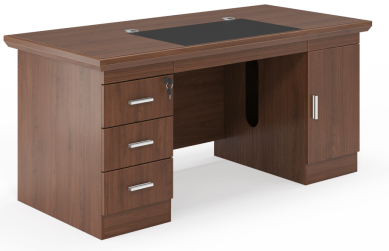 说明打“★”号条款为实质性条款，若有任何一条负偏离或不满足则导致投标无效。
打“▲”号条款为重要技术参数，若有部分“▲”条款未响应或不满足，将导致其响应性评审加重扣分，但不作为无效投标条款。打“★”号条款为实质性条款，若有任何一条负偏离或不满足则导致投标无效。
打“▲”号条款为重要技术参数，若有部分“▲”条款未响应或不满足，将导致其响应性评审加重扣分，但不作为无效投标条款。参数性质序号具体技术(参数)要求1规格尺寸：约1500W*900D*750H（mm）2材质：台面采用优质防腐塑木连接，经防腐防晒工艺处理；3脚架：定型钢制脚架，静电喷涂处理，防水，防锈,承重力强；符合GB/T 3325-2017《金属家具通用技术条件》标准，产品表面涂饰层/覆面材料理化性能，金属抗盐雾18h。参考图片：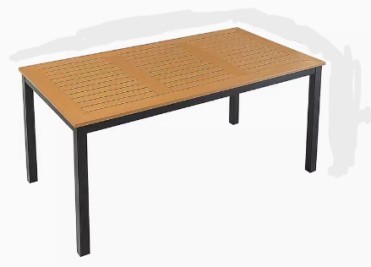 说明打“★”号条款为实质性条款，若有任何一条负偏离或不满足则导致投标无效。
打“▲”号条款为重要技术参数，若有部分“▲”条款未响应或不满足，将导致其响应性评审加重扣分，但不作为无效投标条款。打“★”号条款为实质性条款，若有任何一条负偏离或不满足则导致投标无效。
打“▲”号条款为重要技术参数，若有部分“▲”条款未响应或不满足，将导致其响应性评审加重扣分，但不作为无效投标条款。参数性质序号具体技术(参数)要求1规格尺寸：约1200W*1800D*750Ｈ（mm）2饰面：0.8mm厚防火板饰面，防污、耐磨等处理；符合GB/T 28995-2022-挥发物含量5.5%~6.5%，预固化度20%~40%,浸胶量200~250%,耐磨性能：6000r（参照耐磨表层胶膜纸检，出数据不判定）,GB/T 462-2023《纸、纸板和纸浆 分析试样水分的测定》-灰分15~45%（参照印刷原纸检，出数据不判定）,LY/T1831-2009-甲醛释放量A级未检出,外观质量合格,耐光色牢度≥6级,PH值6.5~7.5，透气度≤25s/100ml，渗透性≤6S，耐热性 1级 ，水分≤4.0%，定量偏差±3%，平滑度≥100S（参照印刷原纸检，出数据不判定）,纵向干抗张强度≥25.0N/15mm，纵向湿抗张强度≥6.0N/15mm（参照印刷装饰纸检）,GB/T 35601-2017-总挥发性有机化合物（TVOC）符合标准要求。【投标时投标人提供承诺函，承诺中标后提供交货批次产品具有CMA标识的检测报告原件，承诺函格式自拟】3基材：采用优质中密度纤维板、防火、耐磨、防污、硬度高、表面哑光效果持久，所有板材均经过防虫、防腐的化学处理，符合GB/T 11718-2021《中密度纤维板》、GB 18580-2017 《室内装饰装修材料 人造板及其制品中甲醛释放限量》甲醛释放量符合E1或以上，含水率、密度、静曲强度、,弹性模量、表面结合强度符合标准要求。【投标时提供具有CMA标识的检测报告扫描件】4白乳胶：采用优质乳胶粘合剂；符合GB 18583-2008 《室内装饰装修材料胶粘剂中有害物质限量》（水基型聚乙酸乙烯酯胶粘剂）,游离甲醛、苯、甲苯+二甲苯、总挥发性有机物符合标准要求。5封边：采用2mm厚PVC封边，柔软性强；符合QB/T 4463-2013-塑料封边条外观，厚度及其偏差，塑料封边条：耐干热性，耐开裂性（耐龟裂性）≥1级，耐磨性：磨30r后无露底现象合格，耐光色牢度（灰色样卡），耐冷热循环性，甲醛释放量未检出，邻苯二甲酸酯的总量未检出，多溴联苯(PBB)、未检出，多溴联苯醚(PBDE)均未检出，氯乙烯单体未检出，GB/T32487-2016-塑料材料理化性能：耐老化性（氙弧灯人工气候老化）：500h，冲击强度的保持率≥65%，外观颜色变色评级4级，GB 6675.4-2014-可迁移元素：铅、镉、铬、汞、砷、钡、锑、硒均未检出，GB 28481-2012-多环芳烃：16种多环芳烃（PAH）总量未检出，苯并[a]芘未检出。【投标时投标人提供承诺函，承诺中标后提供交货批次产品具有CMA标识的检测报告原件，承诺函格式自拟】6台架：定型钢制脚架，静电喷涂处理，防水，防锈,承重力强；符合GB/T 3325-2017《金属家具通用技术条件》标准，产品表面涂饰层/覆面材料理化性能，金属抗盐雾18h。参考图片：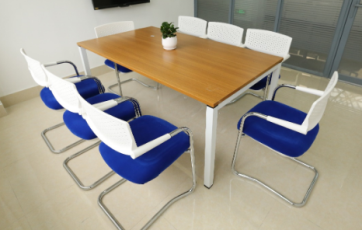 说明打“★”号条款为实质性条款，若有任何一条负偏离或不满足则导致投标无效。
打“▲”号条款为重要技术参数，若有部分“▲”条款未响应或不满足，将导致其响应性评审加重扣分，但不作为无效投标条款。打“★”号条款为实质性条款，若有任何一条负偏离或不满足则导致投标无效。
打“▲”号条款为重要技术参数，若有部分“▲”条款未响应或不满足，将导致其响应性评审加重扣分，但不作为无效投标条款。参数性质序号具体技术(参数)要求1规格尺寸：约1400Ｗ*700Ｄ*750Ｈ（mm）2材质：桌面凳面采用优质防腐塑木连接，经防腐防晒工艺处理；3脚架：定型钢制脚架，静电喷涂处理，防水，防锈,承重力强；符合GB/T 3325-2017《金属家具通用技术条件》标准，产品表面涂饰层/覆面材料理化性能，金属抗盐雾18h。参考图片：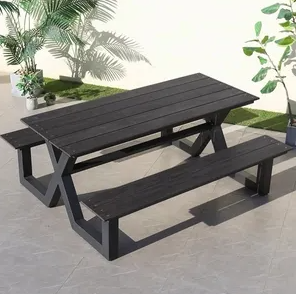 说明打“★”号条款为实质性条款，若有任何一条负偏离或不满足则导致投标无效。
打“▲”号条款为重要技术参数，若有部分“▲”条款未响应或不满足，将导致其响应性评审加重扣分，但不作为无效投标条款。打“★”号条款为实质性条款，若有任何一条负偏离或不满足则导致投标无效。
打“▲”号条款为重要技术参数，若有部分“▲”条款未响应或不满足，将导致其响应性评审加重扣分，但不作为无效投标条款。参数性质序号具体技术(参数)要求1规格尺寸：椅：约1250W*740D*860H（mm） 2把桌：约1200W*600D*600H（mm） 1张2面料：依据人体工学原理设计，选用优质绒布，防潮、防污易清洁等，更加柔软舒适，光泽持久性好；符合GB 18401-2010《国家纺织产品基本安全技术规范》标准，甲醛含量和可分解致癌芳香胺染料均为未检出3海绵：采用40#高密度海绵，软硬适中，回弹性能好，符合人体工学原理，坐感舒适，具有防腐化和防变形工艺；符合GB/T 10802-2023《通用软质聚氨酯泡沫塑料》-65%/25%压陷比≥4.0,25%压陷硬度≥120N，75%压缩永久变形≤3%，回弹性能（回弹率）≥50%，伸长率≥200%，撕裂强度≥5.0N/cm，干热老化后拉伸强度≥155KPa，干热老化后拉伸强度变化率±30%，湿热老化后拉伸强度≥140kPa，湿热老化后拉伸强度变化率±30%，恒定负荷反复压陷疲劳性能(8万次)BP，感官要求 ：色泽、气孔、裂缝、两侧表皮、污染、气味，QB/T 2280-2016-甲醛释放量未检出、TVOC 未检出，HJ2547-2016-游离甲醛未检出，GB/T 6344-2008-拉伸强度≥170Kpa、断裂伸长率≤80%，GB17927.1-2011-阻燃I级，通过香烟抗引燃特性试验，GB 8624-2012-电器、家具制品用泡沫塑料：燃烧性能B1级，单位面积热释放速率峰值≤400KW/m²；平均燃烧时间≤30S；平均燃烧高度≤250mm，QB/T 1952.1-2023《软体家具 沙发》-泡沫塑料：表观密度≥50kg/m³。【投标时投标人提供承诺函，承诺中标后提供交货批次产品具有CMA标识的检测报告原件，承诺函格式自拟】4框架及脚架：采用优质实木，表面环保油漆涂处理，层亮度均匀不褪色，色泽柔和耐磨性强；符合GB/T 29894-2013、GB/T 16734-1997：材种鉴定：橡胶木，GB18584-2001：甲醛释放量符合标准要求，GB/T3324-2017：木制件外观，GB/T 1927.9-2021：抗弯强度符合标准要求，GB/T 1927.8-2021：湿胀性，GB/T 35601-2017：挥发性有机化合物（72h）-苯、甲苯、二甲苯、总挥发性有机化合物TVOC均未检出，GB/T 1927.5-2021：密度符合标准要求，GB/T 1927.19-2021：硬度符合标准要求，GB/T 1927.17-2021：冲击韧性符合标准要求，GB/T36022-2018：氨释放量（干燥器法）未检出，GB/T 1927.4-2021：含水率符合标准要求。【投标时投标人提供承诺函，承诺中标后提供交货批次产品具有CMA标识的检测报告原件，承诺函格式自拟】▲5弹簧：高强度蛇型弹簧加拉力筋结构，弹力大，强度高，韧性好，能均匀承托负重，在长期负重状态下性能保持良好，耐久不易变形，无响声，高回弹，耐冲击；符合GB/T 3325-2017《金属家具通用技术条件》标准，产品外观性能要求，金属件冲压件应无脱层、裂缝，涂层应无漏喷、锈蚀和脱色、掉色现象，涂层应光滑均匀、色泽一致，应无流挂、疙瘩、皱皮、飞漆等缺陷。产品表面涂饰层/覆面材料理化性能，金属抗盐雾18h。【投标时提供具有CMA标识的检测报告扫描件】参考图片：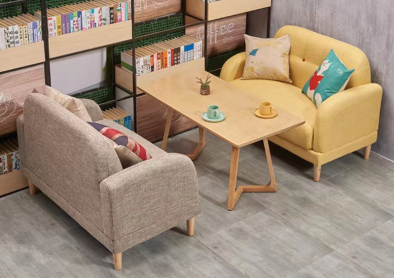 说明打“★”号条款为实质性条款，若有任何一条负偏离或不满足则导致投标无效。
打“▲”号条款为重要技术参数，若有部分“▲”条款未响应或不满足，将导致其响应性评审加重扣分，但不作为无效投标条款。打“★”号条款为实质性条款，若有任何一条负偏离或不满足则导致投标无效。
打“▲”号条款为重要技术参数，若有部分“▲”条款未响应或不满足，将导致其响应性评审加重扣分，但不作为无效投标条款。参数性质序号具体技术(参数)要求1规格尺寸：约570W*585D*950H（mm）▲2网布：面料采用高级网布饰面，色泽亮丽、防污，阻燃、防污、耐磨性强；符合GB 18401-2010《国家纺织产品基本安全技术规范》标准，甲醛含量和可分解致癌芳香胺染料均为未检出。【投标时提供具有CMA标识的检测报告扫描件】3海绵：采用40#高密度海绵，软硬适中，回弹性能好，符合人体工学原理，坐感舒适，具有防腐化和防变形工艺；符合GB/T 10802-2023《通用软质聚氨酯泡沫塑料》-65%/25%压陷比≥4.0,25%压陷硬度≥120N，75%压缩永久变形≤3%，回弹性能（回弹率）≥50%，伸长率≥200%，撕裂强度≥5.0N/cm，干热老化后拉伸强度≥155KPa，干热老化后拉伸强度变化率±30%，湿热老化后拉伸强度≥140kPa，湿热老化后拉伸强度变化率±30%，恒定负荷反复压陷疲劳性能(8万次)BP，感官要求 ：色泽、气孔、裂缝、两侧表皮、污染、气味，QB/T 2280-2016-甲醛释放量未检出、TVOC 未检出，HJ2547-2016-游离甲醛未检出，GB/T 6344-2008-拉伸强度≥170Kpa、断裂伸长率≤80%，GB17927.1-2011-阻燃I级，通过香烟抗引燃特性试验，GB 8624-2012-电器、家具制品用泡沫塑料：燃烧性能B1级，单位面积热释放速率峰值≤400KW/m²；平均燃烧时间≤30S；平均燃烧高度≤250mm，QB/T 1952.1-2023《软体家具 沙发》-泡沫塑料：表观密度≥50kg/m³。【投标时投标人提供承诺函，承诺中标后提供交货批次产品具有CMA标识的检测报告原件，承诺函格式自拟】4靠背及扶手：采用优质工程PP塑料，一体成型,内外光滑具有：无毒、无味、耐酸、耐碱、耐冲击、耐高温、不易老化。符合GB 28481-2012-邻苯二甲酸酯未检出，重金属4项未检出,多环芳烃：苯并[a]芘、16种多环芳烃（PAH）总量，均未检出,多溴联苯未检出，多溴二苯醚未检出，符合GB/T 32487-2016-塑料材料理化性能：冲击强度≥10J/m²,耐老化性（氙弧灯人工气候老化）：500h，冲击强度的保持率≥65%，外观颜色变色评级4级，，塑料件外观,塑料件理化性能：耐冷热循环,硬度：邵氏D硬度≥HD70。【投标时投标人提供承诺函，承诺中标后提供交货批次产品具有CMA标识的检测报告原件，承诺函格式自拟】5钢脚：定型钢制脚架，静电喷涂处理，防水，防锈,承重力强；符合GB/T 3325-2017《金属家具通用技术条件》标准，产品表面涂饰层/覆面材料理化性能，金属抗盐雾18h。参考图片：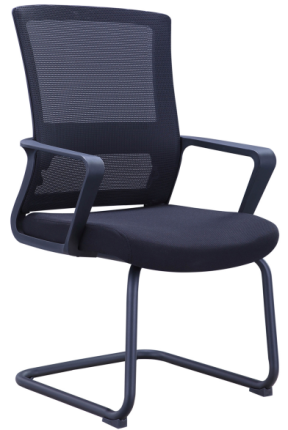 说明打“★”号条款为实质性条款，若有任何一条负偏离或不满足则导致投标无效。
打“▲”号条款为重要技术参数，若有部分“▲”条款未响应或不满足，将导致其响应性评审加重扣分，但不作为无效投标条款。打“★”号条款为实质性条款，若有任何一条负偏离或不满足则导致投标无效。
打“▲”号条款为重要技术参数，若有部分“▲”条款未响应或不满足，将导致其响应性评审加重扣分，但不作为无效投标条款。参数性质序号具体技术(参数)要求1规格尺寸：约W630*D630*H1080（mm）▲2面料：依据人体工学原理设计，选用优质人造革（西皮），防潮、防污易清洁等，皮面更加柔软舒适，光泽持久性好；符合 GB/T 16799-2018《家具用皮革》GB/T 19941.1-2019《皮革和毛皮 甲醛含量的测定 第1部分：高效液相色谱法》GB/T 19942-2019《皮革和毛皮 化学试验 禁用偶氮染料的测定》标准，摩擦色牢度：干擦（500次）≥4级，湿擦（250次）≥4级，碱性汗液（80次）≥4级，耐折牢度（50000次）无裂纹，耐磨性（CS-10，500g，500r）无明显损伤、剥落，撕裂力≥20N，气味≤2级，pH≥3.2，禁用偶氮染料、游离甲醛、可萃取的重金属铅（Pb）镉（Cd）均为未检出。【投标时提供具有CMA标识的检测报告扫描件】3海绵：采用40#高密度海绵，软硬适中，回弹性能好，符合人体工学原理，坐感舒适，具有防腐化和防变形工艺；符合GB/T 10802-2023《通用软质聚氨酯泡沫塑料》-65%/25%压陷比≥4.0,25%压陷硬度≥120N，75%压缩永久变形≤3%，回弹性能（回弹率）≥50%，伸长率≥200%，撕裂强度≥5.0N/cm，干热老化后拉伸强度≥155KPa，干热老化后拉伸强度变化率±30%，湿热老化后拉伸强度≥140kPa，湿热老化后拉伸强度变化率±30%，恒定负荷反复压陷疲劳性能(8万次)BP，感官要求 ：色泽、气孔、裂缝、两侧表皮、污染、气味，QB/T 2280-2016-甲醛释放量未检出、TVOC 未检出，HJ2547-2016-游离甲醛未检出，GB/T 6344-2008-拉伸强度≥170Kpa、断裂伸长率≤80%，GB17927.1-2011-阻燃I级，通过香烟抗引燃特性试验，GB 8624-2012-电器、家具制品用泡沫塑料：燃烧性能B1级，单位面积热释放速率峰值≤400KW/m²；平均燃烧时间≤30S；平均燃烧高度≤250mm，QB/T 1952.1-2023《软体家具 沙发》-泡沫塑料：表观密度≥50kg/m³。【投标时投标人提供承诺函，承诺中标后提供交货批次产品具有CMA标识的检测报告原件，承诺函格式自拟】▲4气压棒：采用高级气压棒，受力强，升降不少于150万次不漏气，无杂音；符合GB/T 29525-2013《座椅升降气弹簧 技术条件》标准，密封性能气弹簧锁定在任意位置，经72h常温储存后，活塞杆不应产生位移。耐高低温性能，气弹簧经-30℃和60℃高低温储存后，公称力Fa衰减量应不大于5%，循环寿命：经高低温性能试验后的气弹簧，再经6×104次循环寿命（当行程≤60mm时，按实际行程；当行程>60mm时，按60mm行程），试验后，公称力Fa的总衰减量应不大于13%。【投标时提供具有CMA标识的检测报告扫描件】5扶手及脚架：采用优质实木，表面环保油漆涂处理，层亮度均匀不褪色，色泽柔和耐磨性强；符合GB/T 29894-2013、GB/T 16734-1997：材种鉴定：橡胶木，GB18584-2001：甲醛释放量符合标准要求，GB/T3324-2017：木制件外观，GB/T 1927.9-2021：抗弯强度符合标准要求，GB/T 1927.8-2021：湿胀性，GB/T 35601-2017：挥发性有机化合物（72h）-苯、甲苯、二甲苯、总挥发性有机化合物TVOC均未检出，GB/T 1927.5-2021：密度符合标准要求，GB/T 1927.19-2021：硬度符合标准要求，GB/T 1927.17-2021：冲击韧性符合标准要求，GB/T36022-2018：氨释放量（干燥器法）未检出，GB/T 1927.4-2021：含水率符合标准要求。【投标时投标人提供承诺函，承诺中标后提供交货批次产品具有CMA标识的检测报告原件，承诺函格式自拟】6万向轮：脚轮采用优质增强尼龙脚轮，移动杂音小，耐磨性大，承重力强；符合QB/T 5224-2018《办公椅用脚轮》标准，外观及装配：脚轮的塑料部件应光洁，不应有裂纹、伤痕、毛边等缺陷。脚轮的金属部件应光滑，不应有锈蚀、毛刺、刃口等缺陷。脚轮零部件之间应装配牢固，转动零部件应灵活，无卡滞、轮轴应固定不动。抗冲击性能：脚轮不应破损，零部件不应出现松动，所具有的功能不应受到损伤。动载荷：脚轮不应破损，零部件不应出现松动，所具有的功能不应受到损伤，滚动阻力：水平牵引力F不应超过15%的载荷值F，抗冲击性能动载荷滚动阻力旋转阻力制动性能静载荷性能，静载荷性能：脚轮的轮径变形量≤3%，脚轮不应破损，零部件不应出现松动，所具有的功能不应受到损伤。【投标时投标人提供承诺函，承诺中标后提供交货批次产品具有CMA标识的检测报告原件，承诺函格式自拟】参考图片：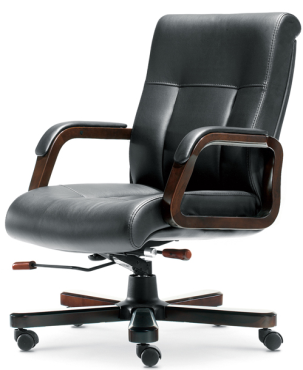 说明打“★”号条款为实质性条款，若有任何一条负偏离或不满足则导致投标无效。
打“▲”号条款为重要技术参数，若有部分“▲”条款未响应或不满足，将导致其响应性评审加重扣分，但不作为无效投标条款。打“★”号条款为实质性条款，若有任何一条负偏离或不满足则导致投标无效。
打“▲”号条款为重要技术参数，若有部分“▲”条款未响应或不满足，将导致其响应性评审加重扣分，但不作为无效投标条款。参数性质序号具体技术(参数)要求1规格尺寸：约630W*640D*1100H（mm）2网布：面料采用高级网布饰面，色泽亮丽、防污，阻燃、防污、耐磨性强；符合GB 18401-2010《国家纺织产品基本安全技术规范》标准，甲醛含量和可分解致癌芳香胺染料均为未检出。【投标时提供具有CMA标识的检测报告扫描件】3海绵：采用40#高密度海绵，软硬适中，回弹性能好，符合人体工学原理，坐感舒适，具有防腐化和防变形工艺；符合GB/T 10802-2023《通用软质聚氨酯泡沫塑料》-65%/25%压陷比≥4.0,25%压陷硬度≥120N，75%压缩永久变形≤3%，回弹性能（回弹率）≥50%，伸长率≥200%，撕裂强度≥5.0N/cm，干热老化后拉伸强度≥155KPa，干热老化后拉伸强度变化率±30%，湿热老化后拉伸强度≥140kPa，湿热老化后拉伸强度变化率±30%，恒定负荷反复压陷疲劳性能(8万次)BP，感官要求 ：色泽、气孔、裂缝、两侧表皮、污染、气味，QB/T 2280-2016-甲醛释放量未检出、TVOC 未检出，HJ2547-2016-游离甲醛未检出，GB/T 6344-2008-拉伸强度≥170Kpa、断裂伸长率≤80%，GB17927.1-2011-阻燃I级，通过香烟抗引燃特性试验，GB 8624-2012-电器、家具制品用泡沫塑料：燃烧性能B1级，单位面积热释放速率峰值≤400KW/m²；平均燃烧时间≤30S；平均燃烧高度≤250mm，QB/T 1952.1-2023《软体家具 沙发》-泡沫塑料：表观密度≥50kg/m³。【投标时投标人提供承诺函，承诺中标后提供交货批次产品具有CMA标识的检测报告原件，承诺函格式自拟】4靠背及扶手：采用优质工程PP塑料，一体成型,内外光滑具有：无毒、无味、耐酸、耐碱、耐冲击、耐高温、不易老化。符合GB 28481-2012-邻苯二甲酸酯未检出，重金属4项未检出,多环芳烃：苯并[a]芘、16种多环芳烃（PAH）总量，均未检出,多溴联苯未检出，多溴二苯醚未检出，符合GB/T 32487-2016-塑料材料理化性能：冲击强度≥10J/m²,耐老化性（氙弧灯人工气候老化）：500h，冲击强度的保持率≥65%，外观颜色变色评级4级，，塑料件外观,塑料件理化性能：耐冷热循环,硬度：邵氏D硬度≥HD70。【投标时投标人提供承诺函，承诺中标后提供交货批次产品具有CMA标识的检测报告原件，承诺函格式自拟】5气压棒：采用高级气压棒，受力强，升降不少于150万次不漏气，无杂音；符合GB/T 29525-2013《座椅升降气弹簧 技术条件》标准，密封性能气弹簧锁定在任意位置，经72h常温储存后，活塞杆不应产生位移。耐高低温性能，气弹簧经-30℃和60℃高低温储存后，公称力Fa衰减量应不大于5%，循环寿命：经高低温性能试验后的气弹簧，再经6×104次循环寿命（当行程≤60mm时，按实际行程；当行程>60mm时，按60mm行程），试验后，公称力Fa的总衰减量应不大于13%。【投标时提供具有CMA标识的检测报告扫描件】6五星脚：优质五星脚架，符合QB/T 2280-2016《办公家具 办公椅》标准，金属件外观，金属件应进行防锈处理，不应有锈迹。应进行防锈处理，不应有锈迹。金属件应无端部未封口的管件。管材和冲压件∶不应有裂缝、脱层，无叠缝、错位、结疤。弯管处弧形圆滑一致，波纹高低不大于0.4mm，冲压件平整。金属件应无裂纹、结疤。其他外观要求：产品的所有外角和接触人体的部位应进行磨钝处理，应无毛刺、刃口或棱角。产品的所有外表部位不得有掉（脱）色现象。力学性能，底座静载荷7560N，lmin，2次底座的结构完整性应无破坏，应无突然的明显的形变。7万向轮：脚轮采用优质增强尼龙脚轮，移动杂音小，耐磨性大，承重力强；符合QB/T 5224-2018《办公椅用脚轮》标准，外观及装配：脚轮的塑料部件应光洁，不应有裂纹、伤痕、毛边等缺陷。脚轮的金属部件应光滑，不应有锈蚀、毛刺、刃口等缺陷。脚轮零部件之间应装配牢固，转动零部件应灵活，无卡滞、轮轴应固定不动。抗冲击性能：脚轮不应破损，零部件不应出现松动，所具有的功能不应受到损伤。动载荷：脚轮不应破损，零部件不应出现松动，所具有的功能不应受到损伤，滚动阻力：水平牵引力F不应超过15%的载荷值F，抗冲击性能动载荷滚动阻力旋转阻力制动性能静载荷性能，静载荷性能：脚轮的轮径变形量≤3%，脚轮不应破损，零部件不应出现松动，所具有的功能不应受到损伤。【投标时投标人提供承诺函，承诺中标后提供交货批次产品具有CMA标识的检测报告原件，承诺函格式自拟】参考图片：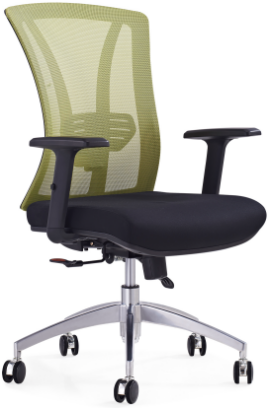 说明打“★”号条款为实质性条款，若有任何一条负偏离或不满足则导致投标无效。
打“▲”号条款为重要技术参数，若有部分“▲”条款未响应或不满足，将导致其响应性评审加重扣分，但不作为无效投标条款。打“★”号条款为实质性条款，若有任何一条负偏离或不满足则导致投标无效。
打“▲”号条款为重要技术参数，若有部分“▲”条款未响应或不满足，将导致其响应性评审加重扣分，但不作为无效投标条款。参数性质序号具体技术(参数)要求1规格尺寸：约620W*500D*750H（mm）2面料：依据人体工学原理设计，选用优质人造革（西皮），防潮、防污易清洁等，皮面更加柔软舒适，光泽持久性好；符合 GB/T 16799-2018《家具用皮革》GB/T 19941.1-2019《皮革和毛皮 甲醛含量的测定 第1部分：高效液相色谱法》GB/T 19942-2019《皮革和毛皮 化学试验 禁用偶氮染料的测定》标准，摩擦色牢度：干擦（500次）≥4级，湿擦（250次）≥4级，碱性汗液（80次）≥4级，耐折牢度（50000次）无裂纹，耐磨性（CS-10，500g，500r）无明显损伤、剥落，撕裂力≥20N，气味≤2级，pH≥3.2，禁用偶氮染料、游离甲醛、可萃取的重金属铅（Pb）镉（Cd）均为未检出。【投标时提供具有CMA标识的检测报告扫描件】3海绵：采用40#高密度海绵，软硬适中，回弹性能好，符合人体工学原理，坐感舒适，具有防腐化和防变形工艺；符合GB/T 10802-2023《通用软质聚氨酯泡沫塑料》-65%/25%压陷比≥4.0,25%压陷硬度≥120N，75%压缩永久变形≤3%，回弹性能（回弹率）≥50%，伸长率≥200%，撕裂强度≥5.0N/cm，干热老化后拉伸强度≥155KPa，干热老化后拉伸强度变化率±30%，湿热老化后拉伸强度≥140kPa，湿热老化后拉伸强度变化率±30%，恒定负荷反复压陷疲劳性能(8万次)BP，感官要求 ：色泽、气孔、裂缝、两侧表皮、污染、气味，QB/T 2280-2016-甲醛释放量未检出、TVOC 未检出，HJ2547-2016-游离甲醛未检出，GB/T 6344-2008-拉伸强度≥170Kpa、断裂伸长率≤80%，GB17927.1-2011-阻燃I级，通过香烟抗引燃特性试验，GB 8624-2012-电器、家具制品用泡沫塑料：燃烧性能B1级，单位面积热释放速率峰值≤400KW/m²；平均燃烧时间≤30S；平均燃烧高度≤250mm，QB/T 1952.1-2023《软体家具 沙发》-泡沫塑料：表观密度≥50kg/m³。【投标时投标人提供承诺函，承诺中标后提供交货批次产品具有CMA标识的检测报告原件，承诺函格式自拟】4框架：采用优质实木，表面环保油漆涂处理，层亮度均匀不褪色，色泽柔和耐磨性强；符合GB/T 29894-2013、GB/T 16734-1997：材种鉴定：橡胶木，GB18584-2001：甲醛释放量符合标准要求，GB/T3324-2017：木制件外观，GB/T 1927.9-2021：抗弯强度符合标准要求，GB/T 1927.8-2021：湿胀性，GB/T 35601-2017：挥发性有机化合物（72h）-苯、甲苯、二甲苯、总挥发性有机化合物TVOC均未检出，GB/T 1927.5-2021：密度符合标准要求，GB/T 1927.19-2021：硬度符合标准要求，GB/T 1927.17-2021：冲击韧性符合标准要求，GB/T36022-2018：氨释放量（干燥器法）未检出，GB/T 1927.4-2021：含水率符合标准要求。【投标时投标人提供承诺函，承诺中标后提供交货批次产品具有CMA标识的检测报告原件，承诺函格式自拟】5弹簧：高强度蛇型弹簧加拉力筋结构，弹力大，强度高，韧性好，能均匀承托负重，在长期负重状态下性能保持良好，耐久不易变形，无响声，高回弹，耐冲击；符合GB/T 3325-2017《金属家具通用技术条件》标准，产品外观性能要求，金属件冲压件应无脱层、裂缝，涂层应无漏喷、锈蚀和脱色、掉色现象，涂层应光滑均匀、色泽一致，应无流挂、疙瘩、皱皮、飞漆等缺陷。产品表面涂饰层/覆面材料理化性能，金属抗盐雾18h。【投标时提供具有CMA标识的检测报告扫描件】▲6脚架：优质不锈钢脚架；符合GB/T 3325-2017《金属家具通用技术条件》标准，产品外观性能要求喷涂层：涂层应无漏喷、锈蚀和脱色、掉色现涂层应光滑均匀，色泽一致，应无流挂、疙瘩、皱皮、飞漆等缺陷，产品表面涂饰层/覆面材料理化性能：金属抗盐雾，18h。【投标时提供具有CMA标识的检测报告扫描件】参考图片：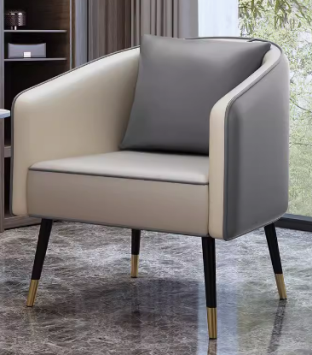 说明打“★”号条款为实质性条款，若有任何一条负偏离或不满足则导致投标无效。
打“▲”号条款为重要技术参数，若有部分“▲”条款未响应或不满足，将导致其响应性评审加重扣分，但不作为无效投标条款。打“★”号条款为实质性条款，若有任何一条负偏离或不满足则导致投标无效。
打“▲”号条款为重要技术参数，若有部分“▲”条款未响应或不满足，将导致其响应性评审加重扣分，但不作为无效投标条款。参数性质序号具体技术(参数)要求1规格尺寸：约570W*580D*890H（mm）2材质：台面采用优质防腐塑木连接，经防腐防晒工艺处理；3脚架：定型钢制脚架，静电喷涂处理，防水，防锈,承重力强；符合GB/T 3325-2017《金属家具通用技术条件》标准，产品表面涂饰层/覆面材料理化性能，金属抗盐雾18h。参考图片：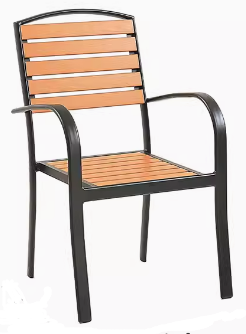 说明打“★”号条款为实质性条款，若有任何一条负偏离或不满足则导致投标无效。
打“▲”号条款为重要技术参数，若有部分“▲”条款未响应或不满足，将导致其响应性评审加重扣分，但不作为无效投标条款。打“★”号条款为实质性条款，若有任何一条负偏离或不满足则导致投标无效。
打“▲”号条款为重要技术参数，若有部分“▲”条款未响应或不满足，将导致其响应性评审加重扣分，但不作为无效投标条款。参数性质序号具体技术(参数)要求1规格尺寸：约580W*450D*950H（mm）2面料：依据人体工学原理设计，选用优质人造革（西皮），防潮、防污易清洁等，皮面更加柔软舒适，光泽持久性好；符合 GB/T 16799-2018《家具用皮革》GB/T 19941.1-2019《皮革和毛皮 甲醛含量的测定 第1部分：高效液相色谱法》GB/T 19942-2019《皮革和毛皮 化学试验 禁用偶氮染料的测定》标准，摩擦色牢度：干擦（500次）≥4级，湿擦（250次）≥4级，碱性汗液（80次）≥4级，耐折牢度（50000次）无裂纹，耐磨性（CS-10，500g，500r）无明显损伤、剥落，撕裂力≥20N，气味≤2级，pH≥3.2，禁用偶氮染料、游离甲醛、可萃取的重金属铅（Pb）镉（Cd）均为未检出。【投标时提供具有CMA标识的检测报告扫描件】▲3海绵：采用40#高密度海绵，软硬适中，回弹性能好，符合人体工学原理，坐感舒适，具有防腐化和防变形工艺；符合GB/T 10802-2023《通用软质聚氨酯泡沫塑料》-65%/25%压陷比≥4.0,25%压陷硬度≥120N，75%压缩永久变形≤3%，回弹性能（回弹率）≥50%，伸长率≥200%，撕裂强度≥5.0N/cm，干热老化后拉伸强度≥155KPa，干热老化后拉伸强度变化率±30%，湿热老化后拉伸强度≥140kPa，湿热老化后拉伸强度变化率±30%，恒定负荷反复压陷疲劳性能(8万次)BP，感官要求 ：色泽、气孔、裂缝、两侧表皮、污染、气味，QB/T 2280-2016-甲醛释放量未检出、TVOC 未检出，HJ2547-2016-游离甲醛未检出，GB/T 6344-2008-拉伸强度≥170Kpa、断裂伸长率≤80%，GB17927.1-2011-阻燃I级，通过香烟抗引燃特性试验，GB 8624-2012-电器、家具制品用泡沫塑料：燃烧性能B1级，单位面积热释放速率峰值≤400KW/m²；平均燃烧时间≤30S；平均燃烧高度≤250mm，QB/T 1952.1-2023《软体家具 沙发》-泡沫塑料：表观密度≥50kg/m³。【投标时投标人提供承诺函，承诺中标后提供交货批次产品具有CMA标识的检测报告原件，承诺函格式自拟】4扶手及脚架：采用弓字形不锈钢脚架；符合GB/T 3325-2017《金属家具通用技术条件》标准，产品外观性能要求喷涂层：涂层应无漏喷、锈蚀和脱色、掉色现涂层应光滑均匀，色泽一致，应无流挂、疙瘩、皱皮、飞漆等缺陷产品表面涂饰层/覆面材料理化性能：金属抗盐雾18h。参考图片：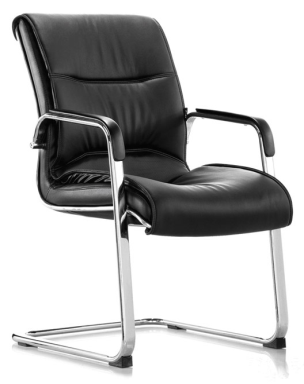 说明打“★”号条款为实质性条款，若有任何一条负偏离或不满足则导致投标无效。
打“▲”号条款为重要技术参数，若有部分“▲”条款未响应或不满足，将导致其响应性评审加重扣分，但不作为无效投标条款。打“★”号条款为实质性条款，若有任何一条负偏离或不满足则导致投标无效。
打“▲”号条款为重要技术参数，若有部分“▲”条款未响应或不满足，将导致其响应性评审加重扣分，但不作为无效投标条款。参数性质序号具体技术(参数)要求1规格尺寸：约540W*600D*910H（mm）2面料：依据人体工学原理设计，选用优质人造革（西皮），防潮、防污易清洁等，皮面更加柔软舒适，光泽持久性好；符合 GB/T 16799-2018《家具用皮革》GB/T 19941.1-2019《皮革和毛皮 甲醛含量的测定 第1部分：高效液相色谱法》GB/T 19942-2019《皮革和毛皮 化学试验 禁用偶氮染料的测定》标准，摩擦色牢度：干擦（500次）≥4级，湿擦（250次）≥4级，碱性汗液（80次）≥4级，耐折牢度（50000次）无裂纹，耐磨性（CS-10，500g，500r）无明显损伤、剥落，撕裂力≥20N，气味≤2级，pH≥3.2，禁用偶氮染料、游离甲醛、可萃取的重金属铅（Pb）镉（Cd）均为未检出。【投标时提供具有CMA标识的检测报告扫描件】3海绵：采用40#高密度海绵，软硬适中，回弹性能好，符合人体工学原理，坐感舒适，具有防腐化和防变形工艺；符合GB/T 10802-2023《通用软质聚氨酯泡沫塑料》-65%/25%压陷比≥4.0,25%压陷硬度≥120N，75%压缩永久变形≤3%，回弹性能（回弹率）≥50%，伸长率≥200%，撕裂强度≥5.0N/cm，干热老化后拉伸强度≥155KPa，干热老化后拉伸强度变化率±30%，湿热老化后拉伸强度≥140kPa，湿热老化后拉伸强度变化率±30%，恒定负荷反复压陷疲劳性能(8万次)BP，感官要求 ：色泽、气孔、裂缝、两侧表皮、污染、气味，QB/T 2280-2016-甲醛释放量未检出、TVOC 未检出，HJ2547-2016-游离甲醛未检出，GB/T 6344-2008-拉伸强度≥170Kpa、断裂伸长率≤80%，GB17927.1-2011-阻燃I级，通过香烟抗引燃特性试验，GB 8624-2012-电器、家具制品用泡沫塑料：燃烧性能B1级，单位面积热释放速率峰值≤400KW/m²；平均燃烧时间≤30S；平均燃烧高度≤250mm，QB/T 1952.1-2023《软体家具 沙发》-泡沫塑料：表观密度≥50kg/m³。【投标时投标人提供承诺函，承诺中标后提供交货批次产品具有CMA标识的检测报告原件，承诺函格式自拟】4实木架：采用优质实木，表面环保油漆涂处理，层亮度均匀不褪色，色泽柔和耐磨性强；符合GB/T 29894-2013、GB/T 16734-1997：材种鉴定：橡胶木，GB18584-2001：甲醛释放量符合标准要求，GB/T3324-2017：木制件外观，GB/T 1927.9-2021：抗弯强度符合标准要求，GB/T 1927.8-2021：湿胀性，GB/T 35601-2017：挥发性有机化合物（72h）-苯、甲苯、二甲苯、总挥发性有机化合物TVOC均未检出，GB/T 1927.5-2021：密度符合标准要求，GB/T 1927.19-2021：硬度符合标准要求，GB/T 1927.17-2021：冲击韧性符合标准要求，GB/T36022-2018：氨释放量（干燥器法）未检出，GB/T 1927.4-2021：含水率符合标准要求。【投标时投标人提供承诺函，承诺中标后提供交货批次产品具有CMA标识的检测报告原件，承诺函格式自拟】参考图片：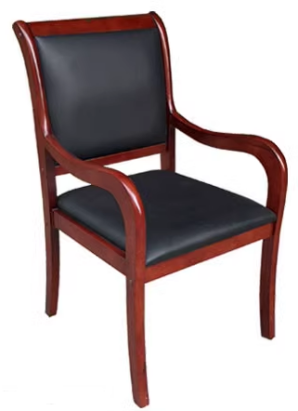 说明打“★”号条款为实质性条款，若有任何一条负偏离或不满足则导致投标无效。
打“▲”号条款为重要技术参数，若有部分“▲”条款未响应或不满足，将导致其响应性评审加重扣分，但不作为无效投标条款。打“★”号条款为实质性条款，若有任何一条负偏离或不满足则导致投标无效。
打“▲”号条款为重要技术参数，若有部分“▲”条款未响应或不满足，将导致其响应性评审加重扣分，但不作为无效投标条款。参数性质序号具体技术(参数)要求1规格尺寸：约515W*450D*840H（mm）2网布：面料采用高级网布饰面，色泽亮丽、防污，阻燃、防污、耐磨性强；符合GB 18401-2010《国家纺织产品基本安全技术规范》标准，甲醛含量和可分解致癌芳香胺染料均为未检出。【投标时提供具有CMA标识的检测报告扫描件】3海绵：采用40#高密度海绵，软硬适中，回弹性能好，符合人体工学原理，坐感舒适，具有防腐化和防变形工艺；符合GB/T 10802-2023《通用软质聚氨酯泡沫塑料》-65%/25%压陷比≥4.0,25%压陷硬度≥120N，75%压缩永久变形≤3%，回弹性能（回弹率）≥50%，伸长率≥200%，撕裂强度≥5.0N/cm，干热老化后拉伸强度≥155KPa，干热老化后拉伸强度变化率±30%，湿热老化后拉伸强度≥140kPa，湿热老化后拉伸强度变化率±30%，恒定负荷反复压陷疲劳性能(8万次)BP，感官要求 ：色泽、气孔、裂缝、两侧表皮、污染、气味，QB/T 2280-2016-甲醛释放量未检出、TVOC 未检出，HJ2547-2016-游离甲醛未检出，GB/T 6344-2008-拉伸强度≥170Kpa、断裂伸长率≤80%，GB17927.1-2011-阻燃I级，通过香烟抗引燃特性试验，GB 8624-2012-电器、家具制品用泡沫塑料：燃烧性能B1级，单位面积热释放速率峰值≤400KW/m²；平均燃烧时间≤30S；平均燃烧高度≤250mm，QB/T 1952.1-2023《软体家具 沙发》-泡沫塑料：表观密度≥50kg/m³。【投标时投标人提供承诺函，承诺中标后提供交货批次产品具有CMA标识的检测报告原件，承诺函格式自拟】4靠背及扶手：采用优质工程PP塑料，一体成型,内外光滑具有：无毒、无味、耐酸、耐碱、耐冲击、耐高温、不易老化。符合GB 28481-2012-邻苯二甲酸酯未检出，重金属4项未检出,多环芳烃：苯并[a]芘、16种多环芳烃（PAH）总量，均未检出,多溴联苯未检出，多溴二苯醚未检出，符合GB/T 32487-2016-塑料材料理化性能：冲击强度≥10J/m²,耐老化性（氙弧灯人工气候老化）：500h，冲击强度的保持率≥65%，外观颜色变色评级4级，，塑料件外观,塑料件理化性能：耐冷热循环,硬度：邵氏D硬度≥HD70。【投标时投标人提供承诺函，承诺中标后提供交货批次产品具有CMA标识的检测报告原件，承诺函格式自拟】5钢脚：定型钢制脚架，静电喷涂处理，防水，防锈,承重力强；符合GB/T 3325-2017《金属家具通用技术条件》标准，产品表面涂饰层/覆面材料理化性能，金属抗盐雾18h。参考图片：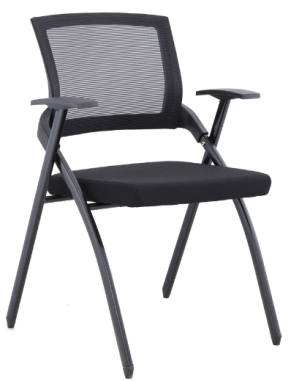 说明打“★”号条款为实质性条款，若有任何一条负偏离或不满足则导致投标无效。
打“▲”号条款为重要技术参数，若有部分“▲”条款未响应或不满足，将导致其响应性评审加重扣分，但不作为无效投标条款。打“★”号条款为实质性条款，若有任何一条负偏离或不满足则导致投标无效。
打“▲”号条款为重要技术参数，若有部分“▲”条款未响应或不满足，将导致其响应性评审加重扣分，但不作为无效投标条款。参数性质序号具体技术(参数)要求1规格尺寸：约515W*450D*840H（mm）2网布：面料采用高级网布饰面，色泽亮丽、防污，阻燃、防污、耐磨性强；符合GB 18401-2010《国家纺织产品基本安全技术规范》标准，甲醛含量和可分解致癌芳香胺染料均为未检出。【投标时提供具有CMA标识的检测报告扫描件】3海绵：采用40#高密度海绵，软硬适中，回弹性能好，符合人体工学原理，坐感舒适，具有防腐化和防变形工艺；符合GB/T 10802-2023《通用软质聚氨酯泡沫塑料》-65%/25%压陷比≥4.0,25%压陷硬度≥120N，75%压缩永久变形≤3%，回弹性能（回弹率）≥50%，伸长率≥200%，撕裂强度≥5.0N/cm，干热老化后拉伸强度≥155KPa，干热老化后拉伸强度变化率±30%，湿热老化后拉伸强度≥140kPa，湿热老化后拉伸强度变化率±30%，恒定负荷反复压陷疲劳性能(8万次)BP，感官要求 ：色泽、气孔、裂缝、两侧表皮、污染、气味，QB/T 2280-2016-甲醛释放量未检出、TVOC 未检出，HJ2547-2016-游离甲醛未检出，GB/T 6344-2008-拉伸强度≥170Kpa、断裂伸长率≤80%，GB17927.1-2011-阻燃I级，通过香烟抗引燃特性试验，GB 8624-2012-电器、家具制品用泡沫塑料：燃烧性能B1级，单位面积热释放速率峰值≤400KW/m²；平均燃烧时间≤30S；平均燃烧高度≤250mm，QB/T 1952.1-2023《软体家具 沙发》-泡沫塑料：表观密度≥50kg/m³。【投标时投标人提供承诺函，承诺中标后提供交货批次产品具有CMA标识的检测报告原件，承诺函格式自拟】4靠背及扶手：采用优质工程PP塑料，一体成型,内外光滑具有：无毒、无味、耐酸、耐碱、耐冲击、耐高温、不易老化。符合GB 28481-2012-邻苯二甲酸酯未检出，重金属4项未检出,多环芳烃：苯并[a]芘、16种多环芳烃（PAH）总量，均未检出,多溴联苯未检出，多溴二苯醚未检出，符合GB/T 32487-2016-塑料材料理化性能：冲击强度≥10J/m²,耐老化性（氙弧灯人工气候老化）：500h，冲击强度的保持率≥65%，外观颜色变色评级4级，，塑料件外观,塑料件理化性能：耐冷热循环,硬度：邵氏D硬度≥HD70。【投标时投标人提供承诺函，承诺中标后提供交货批次产品具有CMA标识的检测报告原件，承诺函格式自拟】5钢脚：定型钢制脚架，静电喷涂处理，防水，防锈,承重力强；符合GB/T 3325-2017《金属家具通用技术条件》标准，产品表面涂饰层/覆面材料理化性能，金属抗盐雾18h。参考图片：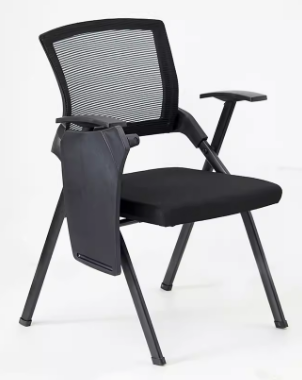 说明打“★”号条款为实质性条款，若有任何一条负偏离或不满足则导致投标无效。
打“▲”号条款为重要技术参数，若有部分“▲”条款未响应或不满足，将导致其响应性评审加重扣分，但不作为无效投标条款。打“★”号条款为实质性条款，若有任何一条负偏离或不满足则导致投标无效。
打“▲”号条款为重要技术参数，若有部分“▲”条款未响应或不满足，将导致其响应性评审加重扣分，但不作为无效投标条款。参数性质序号具体技术(参数)要求1规格尺寸：约800W*400D*2000H（mm）约1500W*400D*2000H（mm）约1750W *500D *2000H(mm)约1800W*400D*2000H(mm)约2000W*400D*2000H(mm)  2饰面：0.8mm厚防火板饰面，防污、耐磨等处理；符合GB/T 28995-2022-挥发物含量5.5%~6.5%，预固化度20%~40%,浸胶量200~250%,耐磨性能：6000r（参照耐磨表层胶膜纸检，出数据不判定）,GB/T 462-2023《纸、纸板和纸浆 分析试样水分的测定》-灰分15~45%（参照印刷原纸检，出数据不判定）,LY/T1831-2009-甲醛释放量A级未检出,外观质量合格,耐光色牢度≥6级,PH值6.5~7.5，透气度≤25s/100ml，渗透性≤6S，耐热性 1级 ，水分≤4.0%，定量偏差±3%，平滑度≥100S（参照印刷原纸检，出数据不判定）,纵向干抗张强度≥25.0N/15mm，纵向湿抗张强度≥6.0N/15mm（参照印刷装饰纸检）,GB/T 35601-2017-总挥发性有机化合物（TVOC）符合标准要求。【投标时投标人提供承诺函，承诺中标后提供交货批次产品具有CMA标识的检测报告原件，承诺函格式自拟】3基材：采用优质中密度纤维板、防火、耐磨、防污、硬度高、表面哑光效果持久，所有板材均经过防虫、防腐的化学处理，符合GB/T 11718-2021《中密度纤维板》、GB 18580-2017 《室内装饰装修材料 人造板及其制品中甲醛释放限量》甲醛释放量符合E1或以上，含水率、密度、静曲强度、,弹性模量、表面结合强度符合标准要求。【投标时提供具有CMA标识的检测报告扫描件】4白乳胶：采用优质乳胶粘合剂；符合GB 18583-2008 《室内装饰装修材料胶粘剂中有害物质限量》（水基型聚乙酸乙烯酯胶粘剂）,游离甲醛、苯、甲苯+二甲苯、总挥发性有机物符合标准要求。5封边：采用2mm厚PVC封边，柔软性强；符合QB/T 4463-2013-塑料封边条外观，厚度及其偏差，塑料封边条：耐干热性，耐开裂性（耐龟裂性）≥1级，耐磨性：磨30r后无露底现象合格，耐光色牢度（灰色样卡），耐冷热循环性，甲醛释放量未检出，邻苯二甲酸酯的总量未检出，多溴联苯(PBB)、未检出，多溴联苯醚(PBDE)均未检出，氯乙烯单体未检出，GB/T32487-2016-塑料材料理化性能：耐老化性（氙弧灯人工气候老化）：500h，冲击强度的保持率≥65%，外观颜色变色评级4级，GB 6675.4-2014-可迁移元素：铅、镉、铬、汞、砷、钡、锑、硒均未检出，GB 28481-2012-多环芳烃：16种多环芳烃（PAH）总量未检出，苯并[a]芘未检出。【投标时投标人提供承诺函，承诺中标后提供交货批次产品具有CMA标识的检测报告原件，承诺函格式自拟】6三合一连接件：符合GB/T 28203-2011-主要尺寸与角度，三合一偏心连接件偏心体抗压强度≥350N、三合一偏心连接件预埋螺母抗拉强度≥600N、三合一偏心连接件中连接螺杆螺纹与预埋螺母的抗拉强度≥750N、三合一偏心连接件中偏心体与连接螺杆的扭矩≥8N，GB/T 3325-2017-金属喷漆（塑）涂层：耐腐蚀100h后，检查划道两侧3mm外，应无锈迹、剥落、起皱、变色和失光等现象，硬度≥3H，冲击强度：冲击高度400mm，应无剥落、裂纹、皱纹，附着力0级，金属件外观性能要求：喷涂层，QB/T 3827-1999、QB/T 3832-1999-乙酸盐雾试验（ASS试验）连续喷雾400h，镀（涂）层本身的耐腐蚀等级10级，镀（涂）层对基体的保护等级10级，QB/T 3828-1999、QB/T 3832-1999-铜盐加速乙酸盐雾连续喷雾400h，镀（涂）层本身的耐腐蚀等级10级，镀（涂）层对基体的保护等级10级，QB/T 3826-1999、QB/T 3832-1999-中性盐雾连续喷雾400h，镀（涂）层本身的耐腐蚀等级10级，镀（涂）层对基体的保护等级10级，GB/T 10125-2021、GB/T 6461-2002-铜加速乙酸盐雾喷雾400h，保护评级10级，外观评级10级，GB/T35607-2017-产品有害物质：家具涂层可迁移元素8项：铅、镉、铬、汞、锑、钡、硒、砷均未检出，QB/T4767-2014-金属喷涂层：涂层厚度≥90μm，GB/T 11253-2019、GB/T 228.1-2021-下屈服强度≥195Mpa；抗拉强度315~430Mpa；断后伸长率≥26%，GB/T 4336-2016-C≤ 0.12%,Si≤ 0.3% ,Mn≤ 0.5%,P≤0.035%，S≤ 0.035%，Ni≤0.3% Cr≤ 0.3%,Cu≤ 0.3%。【投标时投标人提供承诺函，承诺中标后提供交货批次产品具有CMA标识的检测报告原件，承诺函格式自拟】7拉手：符合GB/T3325-2017-耐腐蚀180h后，检查划道两侧3mm以外，应无锈迹、剥落、起皱、变色和失光等现象，硬度≥4H、冲击强度：冲击高度400mm，应无剥落、裂纹、皱纹，附着力0级，金属件外观性能要求：喷涂层，QB/T3832-1999、QB/T3827-1999-乙酸盐雾试验（ASS试验）连续喷雾400h，镀(涂)层对基体的保护等级10级，镀(涂)层本身的耐腐蚀等级10级，中性盐雾连续喷雾400h，镀(涂)层对基体的保护等级10级，镀(涂)层本身的耐腐蚀等级10级，铜盐加速乙酸盐雾连续喷雾400h，镀(涂)层对基体的保护等级10级，镀(涂)层本身的耐腐蚀等级10级，GB/T11253-2019/GB/T 4336-2016-C≤ 0.12%,Si≤ 0.3% ,Mn≤ 0.5%,P≤0.035%，S≤ 0.035%，Ni≤0.3% Cr≤ 0.3%,Cu≤ 0.3%，GB/T 11253-2019、GB/T 228.1-2021-下屈服强度≥195Mpa；抗拉强度315~430Mpa；断后伸长率≥26%，GB/T 10125-2021、GB/T 6461-2002-铜加速乙酸盐雾400h，外观评级10级，保护评级10级。【投标时投标人提供承诺函，承诺中标后提供交货批次产品具有CMA标识的检测报告原件，承诺函格式自拟】8缓冲门铰：优质液压缓冲门铰；符合QB/T 2189-2013-过载--垂直静载荷，过载--水平静载荷，功能--操作力，功能--垂直静载荷，功能--水平静载荷，功能--耐久性（商用型）100000次无损，功能--下沉量，耐腐蚀：18h，1.5mm以下锈点≤20点/dm2,其中≥1.0mm锈点不超过5点( 距离边缘棱角2mm以内不计 )，GB/T 3325-2017-金属喷漆（塑）涂层：耐腐蚀100h后，检查划道两侧3mm外，应无锈迹、剥落、起皱、变色和失光等现象，硬度≥3H，冲击强度：冲击高度400mm，应无剥落、裂纹、皱纹，附着力0级，金属件外观性能要求：喷涂层，QB/T 3827-1999、QB/T 3832-1999-乙酸盐雾试验（ASS试验）连续喷雾400h，镀（涂）层本身的耐腐蚀等级10级，镀（涂）层对基体的保护等级10级，QB/T 3828-1999、QB/T 3832-1999-铜盐加速乙酸盐雾连续喷雾400h，镀（涂）层本身的耐腐蚀等级10级，镀（涂）层对基体的保护等级10级，QB/T 3826-1999、QB/T 3832-1999-中性盐雾连续喷雾400h，镀（涂）层本身的耐腐蚀等级10级，镀（涂）层对基体的保护等级10级，GB/T 10125-2021、GB/T 6461-2002-铜加速乙酸盐雾喷雾400h，保护评级10级，外观评级10级，GB/T35607-2017-产品有害物质：家具涂层可迁移元素8项：铅、镉、铬、汞、锑、钡、硒、砷均未检出，QB/T4767-2014-金属喷涂层：涂层厚度≥90μm，GB/T 11253-2019、GB/T 228.1-2021-下屈服强度≥195Mpa；抗拉强度315~430Mpa；断后伸长率≥26%，GB/T 4336-2016-C≤ 0.12%,Si≤ 0.3% ,Mn≤ 0.5%,P≤0.035%，S≤ 0.035%，Ni≤0.3% Cr≤ 0.3%,Cu≤ 0.3%。【投标时投标人提供承诺函，承诺中标后提供交货批次产品具有CMA标识的检测报告原件，承诺函格式自拟】9锁具：符合QB/T 1621-2015-弹子锁、叶片锁：钥匙牙花≥5个，钥匙不同牙花数≥625种，锁舌伸出长度，锁头固定连接静拉力、锁头固定连接扭矩、锁芯拨动件扭矩、锁舌侧向静载荷、各铆接件静拉力，弹子锁、叶片锁使用寿命10000次，钥匙插拔、旋转，钥匙拔出静拉力，斜舌闭合力，钥匙开启扭矩，外观质量：锁头、钥匙，GB/T3325-2017-耐腐蚀180h后，检查划道两侧3mm外，应无锈迹、剥落、起皱、变色和失光等现象，硬度≥4H，冲击强度：冲击高度400mm，应无剥落、裂纹、皱纹，附着力0级，金属件外观性能要求：喷涂层，QB/T 3827-1999、QB/T 3832-1999-乙酸盐雾试验（ASS试验）连续喷雾400h，镀（涂）层本身的耐腐蚀等级10级，镀（涂）层对基体的保护等级10级，QB/T 3828-1999、QB/T 3832-1999-铜盐加速乙酸盐雾连续喷雾400h，镀（涂）层本身的耐腐蚀等级10级，镀（涂）层对基体的保护等级10级，QB/T 3826-1999、QB/T 3832-1999-中性盐雾连续喷雾400h，镀（涂）层本身的耐腐蚀等级10级，镀（涂）层对基体的保护等级10级，GB/T 10125-2021、GB/T 6461-2002-铜加速乙酸盐雾喷雾400h，保护评级10级，外观评级10级，GB/T35607-2017-产品有害物质：家具涂层可迁移元素8项：铅、镉、铬、汞、锑、钡、硒、砷均未检出，QB/T4767-2014-金属喷涂层：涂层厚度≥90μm，GB/T 11253-2019、GB/T 228.1-2021-下屈服强度≥195Mpa；抗拉强度315~430Mpa；断后伸长率≥26%，GB/T 4336-2016-C≤ 0.12%,Si≤ 0.3% ,Mn≤ 0.5%,P≤0.035%，S≤ 0.035%，Ni≤0.3% Cr≤ 0.3%,Cu≤ 0.3%。【投标时投标人提供承诺函，承诺中标后提供交货批次产品具有CMA标识的检测报告原件，承诺函格式自拟】10螺丝：符合GB/T3325-2017-金属件外观：喷涂层，耐腐蚀：100h，检查划道两侧3mm外，应无锈迹、剥落、起皱、变色和失光等现象，硬度≥3H、冲击强度：冲击高度400mm，应无剥落、裂纹、皱纹，附着力0级，GB/T35607-2017-家具涂层可迁移元素8项：铅、镉、铬、汞、锑、钡、硒、砷均未检出，GB/T4767-2014-涂层厚度≥90μm，QB/T3832-1999、QB/T3827-1999-乙酸盐雾试验（ASS试验）连续喷雾400h，镀(涂)层对基体的保护等级10级，镀(涂)层本身的耐腐蚀等级10级，中性盐雾连续喷雾400h，镀(涂)层对基体的保护等级10级，镀(涂)层本身的耐腐蚀等级10级，铜盐加速乙酸盐雾连续喷雾400h，镀(涂)层对基体的保护等级10级，镀(涂)层本身的耐腐蚀等级10级，GB/T11253-2019/GB/T 4336-2016-C≤ 0.12%,Si≤ 0.3% ,Mn≤ 0.5%,P≤0.035%，S≤ 0.035%，Ni≤0.3% Cr≤ 0.3%,Cu≤ 0.3%，GB/T 11253-2019、GB/T 228.1-2021-下屈服强度≥195Mpa；抗拉强度315~430Mpa；断后伸长率≥26%，GB/T 10125-2021、GB/T 6461-2002-铜加速乙酸盐雾400h，外观评级10级，保护评级10级。【投标时投标人提供承诺函，承诺中标后提供交货批次产品具有CMA标识的检测报告原件，承诺函格式自拟】▲11门框：采用优质的铝合金门框，符合GB/T 3325-2017《金属家具通用技术条件》标准，产品表面涂饰层/覆面材料理化性能，金属抗盐雾18h。【投标时提供具有CMA标识的检测报告扫描件】参考图片：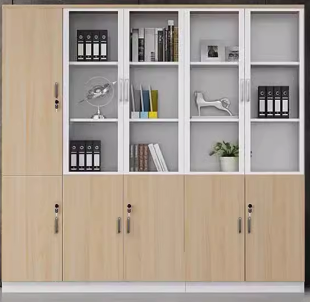 说明打“★”号条款为实质性条款，若有任何一条负偏离或不满足则导致投标无效。
打“▲”号条款为重要技术参数，若有部分“▲”条款未响应或不满足，将导致其响应性评审加重扣分，但不作为无效投标条款。打“★”号条款为实质性条款，若有任何一条负偏离或不满足则导致投标无效。
打“▲”号条款为重要技术参数，若有部分“▲”条款未响应或不满足，将导致其响应性评审加重扣分，但不作为无效投标条款。参数性质序号具体技术(参数)要求1规格尺寸：约800W*400D*850H（mm）约1200W*400D*850H（mm）2基材：采用优质中密度纤维板、防火、耐磨、防污、硬度高、表面哑光效果持久，所有板材均经过防虫、防腐的化学处理，符合GB/T 11718-2021《中密度纤维板》、GB 18580-2017 《室内装饰装修材料 人造板及其制品中甲醛释放限量》甲醛释放量符合E1或以上，含水率、密度、静曲强度、,弹性模量、表面结合强度符合标准要求。【投标时提供具有CMA标识的检测报告扫描件】3木皮：采用0.8MM优质黑胡桃木木皮贴面,平整度高,双面光滑平直，纹理清晰自然、色泽一致、耐磨性好，经防虫防腐处理；符合GB/T 13010-2006 《刨切单板》GB 18584-2001 《室内装饰装修材料 木家具中有害物质限量》厚度≥0.8mm，甲醛释放量≤0.1mg/L，含水率符合标准要求。【投标时投标人提供承诺函，承诺中标后提供交货批次产品具有CMA标识的检测报告原件，承诺函格式自拟】4实木封边条：符合QB/T 4463-2013《家具用封边条技术要求》标准，出厂含水率符合标准要求，甲醛释放量≤0.1mg/L 。【投标时投标人提供承诺函，承诺中标后提供交货批次产品具有CMA标识的检测报告原件，承诺函格式自拟】5油漆：采用环保水性漆，经五底三面后手感光滑、丰满度好、圆润、硬度高、耐磨、耐高温、防水、环保、无异味；符合GB/T 6750-2007，GB 18581-2020-甲醛含量未检出，总铅含量，可溶性重金属（镉、铬、汞）未检出，乙二醇醚及醚酯总和含量未检出；苯系物总和含量[限苯、甲苯、二甲苯（含乙苯）]未检出，烷基酚聚氧乙烯醚总和含量未检出，HJ 2537-2014-挥发性有机化合物（VOC）≤30 g/L，GB/T 23999-2009-在容器中状态合格。【投标时投标人提供承诺函，承诺中标后提供交货批次产品具有CMA标识的检测报告原件，承诺函格式自拟】6三合一连接件：符合GB/T 28203-2011-主要尺寸与角度，三合一偏心连接件偏心体抗压强度≥350N、三合一偏心连接件预埋螺母抗拉强度≥600N、三合一偏心连接件中连接螺杆螺纹与预埋螺母的抗拉强度≥750N、三合一偏心连接件中偏心体与连接螺杆的扭矩≥8N，GB/T 3325-2017-金属喷漆（塑）涂层：耐腐蚀100h后，检查划道两侧3mm外，应无锈迹、剥落、起皱、变色和失光等现象，硬度≥3H，冲击强度：冲击高度400mm，应无剥落、裂纹、皱纹，附着力0级，金属件外观性能要求：喷涂层，QB/T 3827-1999、QB/T 3832-1999-乙酸盐雾试验（ASS试验）连续喷雾400h，镀（涂）层本身的耐腐蚀等级10级，镀（涂）层对基体的保护等级10级，QB/T 3828-1999、QB/T 3832-1999-铜盐加速乙酸盐雾连续喷雾400h，镀（涂）层本身的耐腐蚀等级10级，镀（涂）层对基体的保护等级10级，QB/T 3826-1999、QB/T 3832-1999-中性盐雾连续喷雾400h，镀（涂）层本身的耐腐蚀等级10级，镀（涂）层对基体的保护等级10级，GB/T 10125-2021、GB/T 6461-2002-铜加速乙酸盐雾喷雾400h，保护评级10级，外观评级10级，GB/T35607-2017-产品有害物质：家具涂层可迁移元素8项：铅、镉、铬、汞、锑、钡、硒、砷均未检出，QB/T4767-2014-金属喷涂层：涂层厚度≥90μm，GB/T 11253-2019、GB/T 228.1-2021-下屈服强度≥195Mpa；抗拉强度315~430Mpa；断后伸长率≥26%，GB/T 4336-2016-C≤ 0.12%,Si≤ 0.3% ,Mn≤ 0.5%,P≤0.035%，S≤ 0.035%，Ni≤0.3% Cr≤ 0.3%,Cu≤ 0.3%。【投标时投标人提供承诺函，承诺中标后提供交货批次产品具有CMA标识的检测报告原件，承诺函格式自拟】7导轨：三节无声导轨；符合QB/T 2454-2013-过载：垂直向下静载荷250N、水平侧向静载荷125N、猛关或猛开，功能要求：操作力（承载能力M＜40kg时，推力或拉力≤50N），抽屉导轨组件底部变形，抽屉导轨组件结构强度，耐久性（80000次），垂直向下静载荷（150N)、水平侧向静载荷（75N)、拉出安全性、猛关或猛开、下沉量不应超过抽屉导轨拉出长度的4%，耐腐蚀18h，GB/T 3325-2017-金属件外观：喷涂层，QB/T3832-1999、QB/T3827-1999-乙酸盐雾试验（ASS试验）连续喷雾400h，镀(涂)层对基体的保护等级10级，镀(涂)层本身的耐腐蚀等级10级，中性盐雾连续喷雾400h，镀(涂)层对基体的保护等级10级，镀(涂)层本身的耐腐蚀等级10级，铜盐加速乙酸盐雾连续喷雾400h，镀(涂)层对基体的保护等级10级，镀(涂)层本身的耐腐蚀等级10级，GB/T11253-2019/GB/T 4336-2016-C≤ 0.12%,Si≤ 0.3% ,Mn≤ 0.5%,P≤0.035%，S≤ 0.035%，Ni≤0.3% Cr≤ 0.3%,Cu≤ 0.3%，GB/T 11253-2019、GB/T 228.1-2021-下屈服强度≥195Mpa；抗拉强度315~430Mpa；断后伸长率≥26%，GB/T 10125-2021、GB/T 6461-2002-铜加速乙酸盐雾400h，外观评级10级，保护评级10级。【投标时投标人提供承诺函，承诺中标后提供交货批次产品具有CMA标识的检测报告原件，承诺函格式自拟】8拉手：符合GB/T3325-2017-耐腐蚀180h后，检查划道两侧3mm以外，应无锈迹、剥落、起皱、变色和失光等现象，硬度≥4H、冲击强度：冲击高度400mm，应无剥落、裂纹、皱纹，附着力0级，金属件外观性能要求：喷涂层，QB/T3832-1999、QB/T3827-1999-乙酸盐雾试验（ASS试验）连续喷雾400h，镀(涂)层对基体的保护等级10级，镀(涂)层本身的耐腐蚀等级10级，中性盐雾连续喷雾400h，镀(涂)层对基体的保护等级10级，镀(涂)层本身的耐腐蚀等级10级，铜盐加速乙酸盐雾连续喷雾400h，镀(涂)层对基体的保护等级10级，镀(涂)层本身的耐腐蚀等级10级，GB/T11253-2019/GB/T 4336-2016-C≤ 0.12%,Si≤ 0.3% ,Mn≤ 0.5%,P≤0.035%，S≤ 0.035%，Ni≤0.3% Cr≤ 0.3%,Cu≤ 0.3%，GB/T 11253-2019、GB/T 228.1-2021-下屈服强度≥195Mpa；抗拉强度315~430Mpa；断后伸长率≥26%，GB/T 10125-2021、GB/T 6461-2002-铜加速乙酸盐雾400h，外观评级10级，保护评级10级。【投标时投标人提供承诺函，承诺中标后提供交货批次产品具有CMA标识的检测报告原件，承诺函格式自拟】9缓冲门铰：优质液压缓冲门铰；符合QB/T 2189-2013-过载--垂直静载荷，过载--水平静载荷，功能--操作力，功能--垂直静载荷，功能--水平静载荷，功能--耐久性（商用型）100000次无损，功能--下沉量，耐腐蚀：18h，1.5mm以下锈点≤20点/dm2,其中≥1.0mm锈点不超过5点( 距离边缘棱角2mm以内不计 )，GB/T 3325-2017-金属喷漆（塑）涂层：耐腐蚀100h后，检查划道两侧3mm外，应无锈迹、剥落、起皱、变色和失光等现象，硬度≥3H，冲击强度：冲击高度400mm，应无剥落、裂纹、皱纹，附着力0级，金属件外观性能要求：喷涂层，QB/T 3827-1999、QB/T 3832-1999-乙酸盐雾试验（ASS试验）连续喷雾400h，镀（涂）层本身的耐腐蚀等级10级，镀（涂）层对基体的保护等级10级，QB/T 3828-1999、QB/T 3832-1999-铜盐加速乙酸盐雾连续喷雾400h，镀（涂）层本身的耐腐蚀等级10级，镀（涂）层对基体的保护等级10级，QB/T 3826-1999、QB/T 3832-1999-中性盐雾连续喷雾400h，镀（涂）层本身的耐腐蚀等级10级，镀（涂）层对基体的保护等级10级，GB/T 10125-2021、GB/T 6461-2002-铜加速乙酸盐雾喷雾400h，保护评级10级，外观评级10级，GB/T35607-2017-产品有害物质：家具涂层可迁移元素8项：铅、镉、铬、汞、锑、钡、硒、砷均未检出，QB/T4767-2014-金属喷涂层：涂层厚度≥90μm，GB/T 11253-2019、GB/T 228.1-2021-下屈服强度≥195Mpa；抗拉强度315~430Mpa；断后伸长率≥26%，GB/T 4336-2016-C≤ 0.12%,Si≤ 0.3% ,Mn≤ 0.5%,P≤0.035%，S≤ 0.035%，Ni≤0.3% Cr≤ 0.3%,Cu≤ 0.3%。【投标时投标人提供承诺函，承诺中标后提供交货批次产品具有CMA标识的检测报告原件，承诺函格式自拟】10锁具：符合QB/T 1621-2015-弹子锁、叶片锁：钥匙牙花≥5个，钥匙不同牙花数≥625种，锁舌伸出长度，锁头固定连接静拉力、锁头固定连接扭矩、锁芯拨动件扭矩、锁舌侧向静载荷、各铆接件静拉力，弹子锁、叶片锁使用寿命10000次，钥匙插拔、旋转，钥匙拔出静拉力，斜舌闭合力，钥匙开启扭矩，外观质量：锁头、钥匙，GB/T3325-2017-耐腐蚀180h后，检查划道两侧3mm外，应无锈迹、剥落、起皱、变色和失光等现象，硬度≥4H，冲击强度：冲击高度400mm，应无剥落、裂纹、皱纹，附着力0级，金属件外观性能要求：喷涂层，QB/T 3827-1999、QB/T 3832-1999-乙酸盐雾试验（ASS试验）连续喷雾400h，镀（涂）层本身的耐腐蚀等级10级，镀（涂）层对基体的保护等级10级，QB/T 3828-1999、QB/T 3832-1999-铜盐加速乙酸盐雾连续喷雾400h，镀（涂）层本身的耐腐蚀等级10级，镀（涂）层对基体的保护等级10级，QB/T 3826-1999、QB/T 3832-1999-中性盐雾连续喷雾400h，镀（涂）层本身的耐腐蚀等级10级，镀（涂）层对基体的保护等级10级，GB/T 10125-2021、GB/T 6461-2002-铜加速乙酸盐雾喷雾400h，保护评级10级，外观评级10级，GB/T35607-2017-产品有害物质：家具涂层可迁移元素8项：铅、镉、铬、汞、锑、钡、硒、砷均未检出，QB/T4767-2014-金属喷涂层：涂层厚度≥90μm，GB/T 11253-2019、GB/T 228.1-2021-下屈服强度≥195Mpa；抗拉强度315~430Mpa；断后伸长率≥26%，GB/T 4336-2016-C≤ 0.12%,Si≤ 0.3% ,Mn≤ 0.5%,P≤0.035%，S≤ 0.035%，Ni≤0.3% Cr≤ 0.3%,Cu≤ 0.3%。【投标时投标人提供承诺函，承诺中标后提供交货批次产品具有CMA标识的检测报告原件，承诺函格式自拟】11螺丝：符合GB/T3325-2017-金属件外观：喷涂层，耐腐蚀：100h，检查划道两侧3mm外，应无锈迹、剥落、起皱、变色和失光等现象，硬度≥3H、冲击强度：冲击高度400mm，应无剥落、裂纹、皱纹，附着力0级，GB/T35607-2017-家具涂层可迁移元素8项：铅、镉、铬、汞、锑、钡、硒、砷均未检出，GB/T4767-2014-涂层厚度≥90μm，QB/T3832-1999、QB/T3827-1999-乙酸盐雾试验（ASS试验）连续喷雾400h，镀(涂)层对基体的保护等级10级，镀(涂)层本身的耐腐蚀等级10级，中性盐雾连续喷雾400h，镀(涂)层对基体的保护等级10级，镀(涂)层本身的耐腐蚀等级10级，铜盐加速乙酸盐雾连续喷雾400h，镀(涂)层对基体的保护等级10级，镀(涂)层本身的耐腐蚀等级10级，GB/T11253-2019/GB/T 4336-2016-C≤ 0.12%,Si≤ 0.3% ,Mn≤ 0.5%,P≤0.035%，S≤ 0.035%，Ni≤0.3% Cr≤ 0.3%,Cu≤ 0.3%，GB/T 11253-2019、GB/T 228.1-2021-下屈服强度≥195Mpa；抗拉强度315~430Mpa；断后伸长率≥26%，GB/T 10125-2021、GB/T 6461-2002-铜加速乙酸盐雾400h，外观评级10级，保护评级10级。【投标时投标人提供承诺函，承诺中标后提供交货批次产品具有CMA标识的检测报告原件，承诺函格式自拟】参考图片：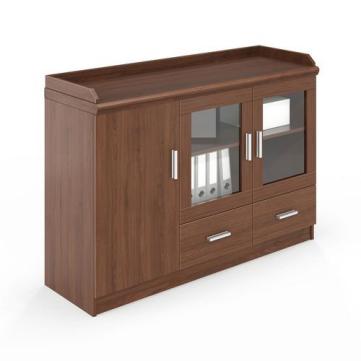 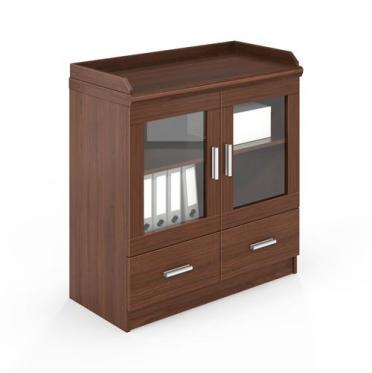 说明打“★”号条款为实质性条款，若有任何一条负偏离或不满足则导致投标无效。
打“▲”号条款为重要技术参数，若有部分“▲”条款未响应或不满足，将导致其响应性评审加重扣分，但不作为无效投标条款。打“★”号条款为实质性条款，若有任何一条负偏离或不满足则导致投标无效。
打“▲”号条款为重要技术参数，若有部分“▲”条款未响应或不满足，将导致其响应性评审加重扣分，但不作为无效投标条款。参数性质序号具体技术(参数)要求1规格尺寸：约2000W*400D*1000H（mm）2饰面：0.8mm厚防火板饰面，防污、耐磨等处理；符合GB/T 28995-2022-挥发物含量5.5%~6.5%，预固化度20%~40%,浸胶量200~250%,耐磨性能：6000r（参照耐磨表层胶膜纸检，出数据不判定）,GB/T 462-2023《纸、纸板和纸浆 分析试样水分的测定》-灰分15~45%（参照印刷原纸检，出数据不判定）,LY/T1831-2009-甲醛释放量A级未检出,外观质量合格,耐光色牢度≥6级,PH值6.5~7.5，透气度≤25s/100ml，渗透性≤6S，耐热性 1级 ，水分≤4.0%，定量偏差±3%，平滑度≥100S（参照印刷原纸检，出数据不判定）,纵向干抗张强度≥25.0N/15mm，纵向湿抗张强度≥6.0N/15mm（参照印刷装饰纸检）,GB/T 35601-2017-总挥发性有机化合物（TVOC）符合标准要求。【投标时投标人提供承诺函，承诺中标后提供交货批次产品具有CMA标识的检测报告原件，承诺函格式自拟】3基材：采用优质中密度纤维板、防火、耐磨、防污、硬度高、表面哑光效果持久，所有板材均经过防虫、防腐的化学处理，符合GB/T 11718-2021《中密度纤维板》、GB 18580-2017 《室内装饰装修材料 人造板及其制品中甲醛释放限量》甲醛释放量符合E1或以上，含水率、密度、静曲强度、,弹性模量、表面结合强度符合标准要求。【投标时提供具有CMA标识的检测报告扫描件】4白乳胶：采用优质乳胶粘合剂；符合GB 18583-2008 《室内装饰装修材料胶粘剂中有害物质限量》（水基型聚乙酸乙烯酯胶粘剂）,游离甲醛、苯、甲苯+二甲苯、总挥发性有机物符合标准要求。5封边：采用2mm厚PVC封边，柔软性强；符合QB/T 4463-2013-塑料封边条外观，厚度及其偏差，塑料封边条：耐干热性，耐开裂性（耐龟裂性）≥1级，耐磨性：磨30r后无露底现象合格，耐光色牢度（灰色样卡），耐冷热循环性，甲醛释放量未检出，邻苯二甲酸酯的总量未检出，多溴联苯(PBB)、未检出，多溴联苯醚(PBDE)均未检出，氯乙烯单体未检出，GB/T32487-2016-塑料材料理化性能：耐老化性（氙弧灯人工气候老化）：500h，冲击强度的保持率≥65%，外观颜色变色评级4级，GB 6675.4-2014-可迁移元素：铅、镉、铬、汞、砷、钡、锑、硒均未检出，GB 28481-2012-多环芳烃：16种多环芳烃（PAH）总量未检出，苯并[a]芘未检出。【投标时投标人提供承诺函，承诺中标后提供交货批次产品具有CMA标识的检测报告原件，承诺函格式自拟】6三合一连接件：符合GB/T 28203-2011-主要尺寸与角度，三合一偏心连接件偏心体抗压强度≥350N、三合一偏心连接件预埋螺母抗拉强度≥600N、三合一偏心连接件中连接螺杆螺纹与预埋螺母的抗拉强度≥750N、三合一偏心连接件中偏心体与连接螺杆的扭矩≥8N，GB/T 3325-2017-金属喷漆（塑）涂层：耐腐蚀100h后，检查划道两侧3mm外，应无锈迹、剥落、起皱、变色和失光等现象，硬度≥3H，冲击强度：冲击高度400mm，应无剥落、裂纹、皱纹，附着力0级，金属件外观性能要求：喷涂层，QB/T 3827-1999、QB/T 3832-1999-乙酸盐雾试验（ASS试验）连续喷雾400h，镀（涂）层本身的耐腐蚀等级10级，镀（涂）层对基体的保护等级10级，QB/T 3828-1999、QB/T 3832-1999-铜盐加速乙酸盐雾连续喷雾400h，镀（涂）层本身的耐腐蚀等级10级，镀（涂）层对基体的保护等级10级，QB/T 3826-1999、QB/T 3832-1999-中性盐雾连续喷雾400h，镀（涂）层本身的耐腐蚀等级10级，镀（涂）层对基体的保护等级10级，GB/T 10125-2021、GB/T 6461-2002-铜加速乙酸盐雾喷雾400h，保护评级10级，外观评级10级，GB/T35607-2017-产品有害物质：家具涂层可迁移元素8项：铅、镉、铬、汞、锑、钡、硒、砷均未检出，QB/T4767-2014-金属喷涂层：涂层厚度≥90μm，GB/T 11253-2019、GB/T 228.1-2021-下屈服强度≥195Mpa；抗拉强度315~430Mpa；断后伸长率≥26%，GB/T 4336-2016-C≤ 0.12%,Si≤ 0.3% ,Mn≤ 0.5%,P≤0.035%，S≤ 0.035%，Ni≤0.3% Cr≤ 0.3%,Cu≤ 0.3%。【投标时投标人提供承诺函，承诺中标后提供交货批次产品具有CMA标识的检测报告原件，承诺函格式自拟】7拉手：符合GB/T3325-2017-耐腐蚀180h后，检查划道两侧3mm以外，应无锈迹、剥落、起皱、变色和失光等现象，硬度≥4H、冲击强度：冲击高度400mm，应无剥落、裂纹、皱纹，附着力0级，金属件外观性能要求：喷涂层，QB/T3832-1999、QB/T3827-1999-乙酸盐雾试验（ASS试验）连续喷雾400h，镀(涂)层对基体的保护等级10级，镀(涂)层本身的耐腐蚀等级10级，中性盐雾连续喷雾400h，镀(涂)层对基体的保护等级10级，镀(涂)层本身的耐腐蚀等级10级，铜盐加速乙酸盐雾连续喷雾400h，镀(涂)层对基体的保护等级10级，镀(涂)层本身的耐腐蚀等级10级，GB/T11253-2019/GB/T 4336-2016-C≤ 0.12%,Si≤ 0.3% ,Mn≤ 0.5%,P≤0.035%，S≤ 0.035%，Ni≤0.3% Cr≤ 0.3%,Cu≤ 0.3%，GB/T 11253-2019、GB/T 228.1-2021-下屈服强度≥195Mpa；抗拉强度315~430Mpa；断后伸长率≥26%，GB/T 10125-2021、GB/T 6461-2002-铜加速乙酸盐雾400h，外观评级10级，保护评级10级。【投标时投标人提供承诺函，承诺中标后提供交货批次产品具有CMA标识的检测报告原件，承诺函格式自拟】8缓冲门铰：优质液压缓冲门铰；符合QB/T 2189-2013-过载--垂直静载荷，过载--水平静载荷，功能--操作力，功能--垂直静载荷，功能--水平静载荷，功能--耐久性（商用型）100000次无损，功能--下沉量，耐腐蚀：18h，1.5mm以下锈点≤20点/dm2,其中≥1.0mm锈点不超过5点( 距离边缘棱角2mm以内不计 )，GB/T 3325-2017-金属喷漆（塑）涂层：耐腐蚀100h后，检查划道两侧3mm外，应无锈迹、剥落、起皱、变色和失光等现象，硬度≥3H，冲击强度：冲击高度400mm，应无剥落、裂纹、皱纹，附着力0级，金属件外观性能要求：喷涂层，QB/T 3827-1999、QB/T 3832-1999-乙酸盐雾试验（ASS试验）连续喷雾400h，镀（涂）层本身的耐腐蚀等级10级，镀（涂）层对基体的保护等级10级，QB/T 3828-1999、QB/T 3832-1999-铜盐加速乙酸盐雾连续喷雾400h，镀（涂）层本身的耐腐蚀等级10级，镀（涂）层对基体的保护等级10级，QB/T 3826-1999、QB/T 3832-1999-中性盐雾连续喷雾400h，镀（涂）层本身的耐腐蚀等级10级，镀（涂）层对基体的保护等级10级，GB/T 10125-2021、GB/T 6461-2002-铜加速乙酸盐雾喷雾400h，保护评级10级，外观评级10级，GB/T35607-2017-产品有害物质：家具涂层可迁移元素8项：铅、镉、铬、汞、锑、钡、硒、砷均未检出，QB/T4767-2014-金属喷涂层：涂层厚度≥90μm，GB/T 11253-2019、GB/T 228.1-2021-下屈服强度≥195Mpa；抗拉强度315~430Mpa；断后伸长率≥26%，GB/T 4336-2016-C≤ 0.12%,Si≤ 0.3% ,Mn≤ 0.5%,P≤0.035%，S≤ 0.035%，Ni≤0.3% Cr≤ 0.3%,Cu≤ 0.3%。【投标时投标人提供承诺函，承诺中标后提供交货批次产品具有CMA标识的检测报告原件，承诺函格式自拟】9锁具：符合QB/T 1621-2015-弹子锁、叶片锁：钥匙牙花≥5个，钥匙不同牙花数≥625种，锁舌伸出长度，锁头固定连接静拉力、锁头固定连接扭矩、锁芯拨动件扭矩、锁舌侧向静载荷、各铆接件静拉力，弹子锁、叶片锁使用寿命10000次，钥匙插拔、旋转，钥匙拔出静拉力，斜舌闭合力，钥匙开启扭矩，外观质量：锁头、钥匙，GB/T3325-2017-耐腐蚀180h后，检查划道两侧3mm外，应无锈迹、剥落、起皱、变色和失光等现象，硬度≥4H，冲击强度：冲击高度400mm，应无剥落、裂纹、皱纹，附着力0级，金属件外观性能要求：喷涂层，QB/T 3827-1999、QB/T 3832-1999-乙酸盐雾试验（ASS试验）连续喷雾400h，镀（涂）层本身的耐腐蚀等级10级，镀（涂）层对基体的保护等级10级，QB/T 3828-1999、QB/T 3832-1999-铜盐加速乙酸盐雾连续喷雾400h，镀（涂）层本身的耐腐蚀等级10级，镀（涂）层对基体的保护等级10级，QB/T 3826-1999、QB/T 3832-1999-中性盐雾连续喷雾400h，镀（涂）层本身的耐腐蚀等级10级，镀（涂）层对基体的保护等级10级，GB/T 10125-2021、GB/T 6461-2002-铜加速乙酸盐雾喷雾400h，保护评级10级，外观评级10级，GB/T35607-2017-产品有害物质：家具涂层可迁移元素8项：铅、镉、铬、汞、锑、钡、硒、砷均未检出，QB/T4767-2014-金属喷涂层：涂层厚度≥90μm，GB/T 11253-2019、GB/T 228.1-2021-下屈服强度≥195Mpa；抗拉强度315~430Mpa；断后伸长率≥26%，GB/T 4336-2016-C≤ 0.12%,Si≤ 0.3% ,Mn≤ 0.5%,P≤0.035%，S≤ 0.035%，Ni≤0.3% Cr≤ 0.3%,Cu≤ 0.3%。【投标时投标人提供承诺函，承诺中标后提供交货批次产品具有CMA标识的检测报告原件，承诺函格式自拟】10螺丝：符合GB/T3325-2017-金属件外观：喷涂层，耐腐蚀：100h，检查划道两侧3mm外，应无锈迹、剥落、起皱、变色和失光等现象，硬度≥3H、冲击强度：冲击高度400mm，应无剥落、裂纹、皱纹，附着力0级，GB/T35607-2017-家具涂层可迁移元素8项：铅、镉、铬、汞、锑、钡、硒、砷均未检出，GB/T4767-2014-涂层厚度≥90μm，QB/T3832-1999、QB/T3827-1999-乙酸盐雾试验（ASS试验）连续喷雾400h，镀(涂)层对基体的保护等级10级，镀(涂)层本身的耐腐蚀等级10级，中性盐雾连续喷雾400h，镀(涂)层对基体的保护等级10级，镀(涂)层本身的耐腐蚀等级10级，铜盐加速乙酸盐雾连续喷雾400h，镀(涂)层对基体的保护等级10级，镀(涂)层本身的耐腐蚀等级10级，GB/T11253-2019/GB/T 4336-2016-C≤ 0.12%,Si≤ 0.3% ,Mn≤ 0.5%,P≤0.035%，S≤ 0.035%，Ni≤0.3% Cr≤ 0.3%,Cu≤ 0.3%，GB/T 11253-2019、GB/T 228.1-2021-下屈服强度≥195Mpa；抗拉强度315~430Mpa；断后伸长率≥26%，GB/T 10125-2021、GB/T 6461-2002-铜加速乙酸盐雾400h，外观评级10级，保护评级10级。【投标时投标人提供承诺函，承诺中标后提供交货批次产品具有CMA标识的检测报告原件，承诺函格式自拟】参考图片：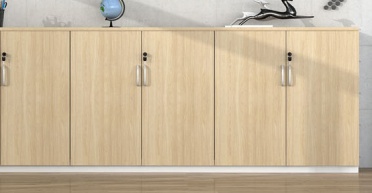 说明打“★”号条款为实质性条款，若有任何一条负偏离或不满足则导致投标无效。
打“▲”号条款为重要技术参数，若有部分“▲”条款未响应或不满足，将导致其响应性评审加重扣分，但不作为无效投标条款。打“★”号条款为实质性条款，若有任何一条负偏离或不满足则导致投标无效。
打“▲”号条款为重要技术参数，若有部分“▲”条款未响应或不满足，将导致其响应性评审加重扣分，但不作为无效投标条款。参数性质序号具体技术(参数)要求1规格尺寸：约880W*400D*1090H（mm），可上下拼接2基材：采用优质冷轧钢板，材料要求裸板0.6mm厚，外观要求：在接触人体或收藏物品的部件应无毛刺、刃口、棱角，固定部件的结合应牢固无松动、无少件、漏钉（预留孔、选择孔除外）符合GB/T3325-2017-金属喷漆（塑）涂层：耐腐蚀180h后，检查划道两侧3mm外，应无锈迹、剥落、起皱、变色和失光等现象，硬度≥4H，冲击强度：冲击高度400mm，应无剥落、裂纹、皱纹，附着力0级，金属件外观性能要求：喷涂层，QB/T 3827-1999、QB/T 3832-1999-乙酸盐雾试验（ASS试验）连续喷雾400h，镀（涂）层本身的耐腐蚀等级10级，镀（涂）层对基体的保护等级10级，QB/T 3828-1999、QB/T 3832-1999-铜盐加速乙酸盐雾连续喷雾400h，镀（涂）层本身的耐腐蚀等级10级，镀（涂）层对基体的保护等级10级，QB/T 3826-1999、QB/T 3832-1999-中性盐雾连续喷雾400h，镀（涂）层本身的耐腐蚀等级10级，镀（涂）层对基体的保护等级10级，GB/T 10125-2021、GB/T 6461-2002-铜加速乙酸盐雾喷雾400h，保护评级10级，外观评级10级，QB/T4767-2014-金属喷涂层：涂层厚度≥90μm，GB/T 11253-2019、GB/T 228.1-2021-下屈服强度≥195Mpa；抗拉强度315~430Mpa；断后伸长率≥26%，GB/T 4336-2016-C≤ 0.12%,Si≤ 0.3% ,Mn≤ 0.5%,P≤0.035%，S≤ 0.035%，Ni≤0.3% Cr≤ 0.3%,Cu≤ 0.3%。GB/T35607-2017-总挥发性有机化合物（TVOC）符合标准要求，QB/T 4767-2014-表面涂层的可溶性元素：铅≤2mg/kg，镉≤2mg/kg；铬≤2mg/kg；汞≤2mg/kg【投标时投标人提供承诺函，承诺中标后提供交货批次产品具有CMA标识的检测报告原件，承诺函格式自拟】3喷涂塑粉：表面在喷涂前进行清洗、除油、除锈处理，面板侧板等零件进行磷化处理，喷涂无死角，表面牢固坚硬，附着力强。符合HG/T 2006-2022-外观，筛余物，胶化时间，粒径分布，流动性，密度，附着力（干附着力），杯突试验，耐磨性，涂膜外观应正常；铅笔硬度≥2H；弯曲试验≤1mm；耐冲击性（正向冲击）≤50cm；光泽；耐碱性400h无异常；耐酸性400h无异常；耐湿性(400h)无异常；耐沸水性：48h无异常、耐盐雾性：中性盐雾(400h)划痕处单向腐蚀蔓延宽度≤2.0 mm，未划痕区无起泡、生锈、开裂、剥落等异常现象，耐人工气候老化性400h，GB/T 35607-2017-家具涂层可迁移元素：镉、铬、铅 、汞、锑、砷、钡、硒未检出，GB 18581-2020-总铅含量、可溶性重金属含量3项均未检出。【投标时投标人提供承诺函，承诺中标后提供交货批次产品具有CMA标识的检测报告原件，承诺函格式自拟】(400h)无异常；耐沸水性：48h无异常、耐盐雾性：中性盐雾(400h)划痕处单向腐蚀蔓延宽度≤2.0 mm，未划痕区无起泡、生锈、开裂、剥落等异常现象，耐人工气候老化性400h，GB/T 35607-2017-家具涂层可迁移元素：镉、铬、铅 、汞、锑、砷、钡、硒未检出，GB 18581-2020-总铅含量、可溶性重金属含量3项均未检出。参考图片：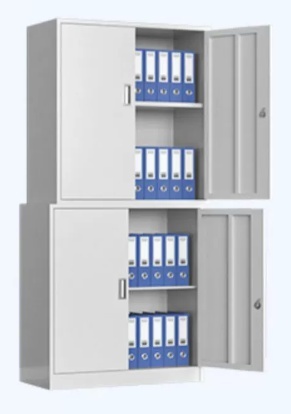 说明打“★”号条款为实质性条款，若有任何一条负偏离或不满足则导致投标无效。
打“▲”号条款为重要技术参数，若有部分“▲”条款未响应或不满足，将导致其响应性评审加重扣分，但不作为无效投标条款。打“★”号条款为实质性条款，若有任何一条负偏离或不满足则导致投标无效。
打“▲”号条款为重要技术参数，若有部分“▲”条款未响应或不满足，将导致其响应性评审加重扣分，但不作为无效投标条款。参数性质序号具体技术(参数)要求1规格尺寸：约W1550*D780*H700（mm）2面料：依据人体工学原理设计，选用优质人造革（西皮），防潮、防污易清洁等，皮面更加柔软舒适，光泽持久性好；符合 GB/T 16799-2018《家具用皮革》GB/T 19941.1-2019《皮革和毛皮 甲醛含量的测定 第1部分：高效液相色谱法》GB/T 19942-2019《皮革和毛皮 化学试验 禁用偶氮染料的测定》标准，摩擦色牢度：干擦（500次）≥4级，湿擦（250次）≥4级，碱性汗液（80次）≥4级，耐折牢度（50000次）无裂纹，耐磨性（CS-10，500g，500r）无明显损伤、剥落，撕裂力≥20N，气味≤2级，pH≥3.2，禁用偶氮染料、游离甲醛、可萃取的重金属铅（Pb）镉（Cd）均为未检出。【投标时提供具有CMA标识的检测报告扫描件】3海绵：采用40#高密度海绵，软硬适中，回弹性能好，符合人体工学原理，坐感舒适，具有防腐化和防变形工艺；符合GB/T 10802-2023《通用软质聚氨酯泡沫塑料》-65%/25%压陷比≥4.0,25%压陷硬度≥120N，75%压缩永久变形≤3%，回弹性能（回弹率）≥50%，伸长率≥200%，撕裂强度≥5.0N/cm，干热老化后拉伸强度≥155KPa，干热老化后拉伸强度变化率±30%，湿热老化后拉伸强度≥140kPa，湿热老化后拉伸强度变化率±30%，恒定负荷反复压陷疲劳性能(8万次)BP，感官要求 ：色泽、气孔、裂缝、两侧表皮、污染、气味，QB/T 2280-2016-甲醛释放量未检出、TVOC 未检出，HJ2547-2016-游离甲醛未检出，GB/T 6344-2008-拉伸强度≥170Kpa、断裂伸长率≤80%，GB17927.1-2011-阻燃I级，通过香烟抗引燃特性试验，GB 8624-2012-电器、家具制品用泡沫塑料：燃烧性能B1级，单位面积热释放速率峰值≤400KW/m²；平均燃烧时间≤30S；平均燃烧高度≤250mm，QB/T 1952.1-2023《软体家具 沙发》-泡沫塑料：表观密度≥50kg/m³。【投标时投标人提供承诺函，承诺中标后提供交货批次产品具有CMA标识的检测报告原件，承诺函格式自拟】4框架：采用优质实木，表面环保油漆涂处理，层亮度均匀不褪色，色泽柔和耐磨性强；符合GB/T 29894-2013、GB/T 16734-1997：材种鉴定：橡胶木，GB18584-2001：甲醛释放量符合标准要求，GB/T3324-2017：木制件外观，GB/T 1927.9-2021：抗弯强度符合标准要求，GB/T 1927.8-2021：湿胀性，GB/T 35601-2017：挥发性有机化合物（72h）-苯、甲苯、二甲苯、总挥发性有机化合物TVOC均未检出，GB/T 1927.5-2021：密度符合标准要求，GB/T 1927.19-2021：硬度符合标准要求，GB/T 1927.17-2021：冲击韧性符合标准要求，GB/T36022-2018：氨释放量（干燥器法）未检出，GB/T 1927.4-2021：含水率符合标准要求。【投标时投标人提供承诺函，承诺中标后提供交货批次产品具有CMA标识的检测报告原件，承诺函格式自拟】5弹簧：高强度蛇型弹簧加拉力筋结构，弹力大，强度高，韧性好，能均匀承托负重，在长期负重状态下性能保持良好，耐久不易变形，无响声，高回弹，耐冲击；符合GB/T 3325-2017《金属家具通用技术条件》标准，产品外观性能要求，金属件冲压件应无脱层、裂缝，涂层应无漏喷、锈蚀和脱色、掉色现象，涂层应光滑均匀、色泽一致，应无流挂、疙瘩、皱皮、飞漆等缺陷。产品表面涂饰层/覆面材料理化性能，金属抗盐雾18h。【投标时提供具有CMA标识的检测报告扫描件】6脚架：优质不锈钢脚架；符合GB/T 3325-2017《金属家具通用技术条件》标准，产品外观性能要求喷涂层：涂层应无漏喷、锈蚀和脱色、掉色现涂层应光滑均匀，色泽一致，应无流挂、疙瘩、皱皮、飞漆等缺陷，产品表面涂饰层/覆面材料理化性能：金属抗盐雾，18h。【投标时提供具有CMA标识的检测报告扫描件】参考图片：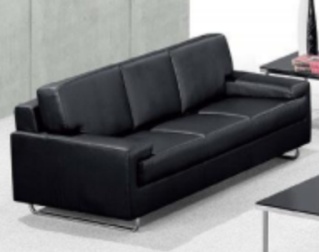 说明打“★”号条款为实质性条款，若有任何一条负偏离或不满足则导致投标无效。
打“▲”号条款为重要技术参数，若有部分“▲”条款未响应或不满足，将导致其响应性评审加重扣分，但不作为无效投标条款。打“★”号条款为实质性条款，若有任何一条负偏离或不满足则导致投标无效。
打“▲”号条款为重要技术参数，若有部分“▲”条款未响应或不满足，将导致其响应性评审加重扣分，但不作为无效投标条款。参数性质序号具体技术(参数)要求1规格尺寸：约W800*D780*H700（mm）2面料：依据人体工学原理设计，选用优质人造革（西皮），防潮、防污易清洁等，皮面更加柔软舒适，光泽持久性好；符合 GB/T 16799-2018《家具用皮革》GB/T 19941.1-2019《皮革和毛皮 甲醛含量的测定 第1部分：高效液相色谱法》GB/T 19942-2019《皮革和毛皮 化学试验 禁用偶氮染料的测定》标准，摩擦色牢度：干擦（500次）≥4级，湿擦（250次）≥4级，碱性汗液（80次）≥4级，耐折牢度（50000次）无裂纹，耐磨性（CS-10，500g，500r）无明显损伤、剥落，撕裂力≥20N，气味≤2级，pH≥3.2，禁用偶氮染料、游离甲醛、可萃取的重金属铅（Pb）镉（Cd）均为未检出。【投标时提供具有CMA标识的检测报告扫描件】3海绵：采用40#高密度海绵，软硬适中，回弹性能好，符合人体工学原理，坐感舒适，具有防腐化和防变形工艺；符合GB/T 10802-2023《通用软质聚氨酯泡沫塑料》-65%/25%压陷比≥4.0,25%压陷硬度≥120N，75%压缩永久变形≤3%，回弹性能（回弹率）≥50%，伸长率≥200%，撕裂强度≥5.0N/cm，干热老化后拉伸强度≥155KPa，干热老化后拉伸强度变化率±30%，湿热老化后拉伸强度≥140kPa，湿热老化后拉伸强度变化率±30%，恒定负荷反复压陷疲劳性能(8万次)BP，感官要求 ：色泽、气孔、裂缝、两侧表皮、污染、气味，QB/T 2280-2016-甲醛释放量未检出、TVOC 未检出，HJ2547-2016-游离甲醛未检出，GB/T 6344-2008-拉伸强度≥170Kpa、断裂伸长率≤80%，GB17927.1-2011-阻燃I级，通过香烟抗引燃特性试验，GB 8624-2012-电器、家具制品用泡沫塑料：燃烧性能B1级，单位面积热释放速率峰值≤400KW/m²；平均燃烧时间≤30S；平均燃烧高度≤250mm，QB/T 1952.1-2023《软体家具 沙发》-泡沫塑料：表观密度≥50kg/m³。【投标时投标人提供承诺函，承诺中标后提供交货批次产品具有CMA标识的检测报告原件，承诺函格式自拟】4框架：采用优质实木，表面环保油漆涂处理，层亮度均匀不褪色，色泽柔和耐磨性强；符合GB/T 29894-2013、GB/T 16734-1997：材种鉴定：橡胶木，GB18584-2001：甲醛释放量符合标准要求，GB/T3324-2017：木制件外观，GB/T 1927.9-2021：抗弯强度符合标准要求，GB/T 1927.8-2021：湿胀性，GB/T 35601-2017：挥发性有机化合物（72h）-苯、甲苯、二甲苯、总挥发性有机化合物TVOC均未检出，GB/T 1927.5-2021：密度符合标准要求，GB/T 1927.19-2021：硬度符合标准要求，GB/T 1927.17-2021：冲击韧性符合标准要求，GB/T36022-2018：氨释放量（干燥器法）未检出，GB/T 1927.4-2021：含水率符合标准要求。【投标时投标人提供承诺函，承诺中标后提供交货批次产品具有CMA标识的检测报告原件，承诺函格式自拟】5弹簧：高强度蛇型弹簧加拉力筋结构，弹力大，强度高，韧性好，能均匀承托负重，在长期负重状态下性能保持良好，耐久不易变形，无响声，高回弹，耐冲击；符合GB/T 3325-2017《金属家具通用技术条件》标准，产品外观性能要求，金属件冲压件应无脱层、裂缝，涂层应无漏喷、锈蚀和脱色、掉色现象，涂层应光滑均匀、色泽一致，应无流挂、疙瘩、皱皮、飞漆等缺陷。产品表面涂饰层/覆面材料理化性能，金属抗盐雾18h。【投标时提供具有CMA标识的检测报告扫描件】6脚架：优质不锈钢脚架；符合GB/T 3325-2017《金属家具通用技术条件》标准，产品外观性能要求喷涂层：涂层应无漏喷、锈蚀和脱色、掉色现涂层应光滑均匀，色泽一致，应无流挂、疙瘩、皱皮、飞漆等缺陷，产品表面涂饰层/覆面材料理化性能：金属抗盐雾，18h。【投标时提供具有CMA标识的检测报告扫描件】参考图片：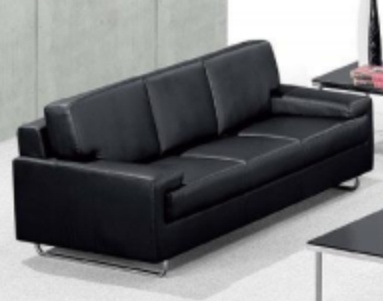 说明打“★”号条款为实质性条款，若有任何一条负偏离或不满足则导致投标无效。
打“▲”号条款为重要技术参数，若有部分“▲”条款未响应或不满足，将导致其响应性评审加重扣分，但不作为无效投标条款。打“★”号条款为实质性条款，若有任何一条负偏离或不满足则导致投标无效。
打“▲”号条款为重要技术参数，若有部分“▲”条款未响应或不满足，将导致其响应性评审加重扣分，但不作为无效投标条款。参数性质序号具体技术(参数)要求1规格尺寸：约1950*850*880（mm）2面料：依据人体工学原理设计，选用优质人造革（西皮），防潮、防污易清洁等，皮面更加柔软舒适，光泽持久性好；符合 GB/T 16799-2018《家具用皮革》GB/T 19941.1-2019《皮革和毛皮 甲醛含量的测定 第1部分：高效液相色谱法》GB/T 19942-2019《皮革和毛皮 化学试验 禁用偶氮染料的测定》标准，摩擦色牢度：干擦（500次）≥4级，湿擦（250次）≥4级，碱性汗液（80次）≥4级，耐折牢度（50000次）无裂纹，耐磨性（CS-10，500g，500r）无明显损伤、剥落，撕裂力≥20N，气味≤2级，pH≥3.2，禁用偶氮染料、游离甲醛、可萃取的重金属铅（Pb）镉（Cd）均为未检出。【投标时提供具有CMA标识的检测报告扫描件】3海绵：采用40#高密度海绵，软硬适中，回弹性能好，符合人体工学原理，坐感舒适，具有防腐化和防变形工艺；符合GB/T 10802-2023《通用软质聚氨酯泡沫塑料》-65%/25%压陷比≥4.0,25%压陷硬度≥120N，75%压缩永久变形≤3%，回弹性能（回弹率）≥50%，伸长率≥200%，撕裂强度≥5.0N/cm，干热老化后拉伸强度≥155KPa，干热老化后拉伸强度变化率±30%，湿热老化后拉伸强度≥140kPa，湿热老化后拉伸强度变化率±30%，恒定负荷反复压陷疲劳性能(8万次)BP，感官要求 ：色泽、气孔、裂缝、两侧表皮、污染、气味，QB/T 2280-2016-甲醛释放量未检出、TVOC 未检出，HJ2547-2016-游离甲醛未检出，GB/T 6344-2008-拉伸强度≥170Kpa、断裂伸长率≤80%，GB17927.1-2011-阻燃I级，通过香烟抗引燃特性试验，GB 8624-2012-电器、家具制品用泡沫塑料：燃烧性能B1级，单位面积热释放速率峰值≤400KW/m²；平均燃烧时间≤30S；平均燃烧高度≤250mm，QB/T 1952.1-2023《软体家具 沙发》-泡沫塑料：表观密度≥50kg/m³。【投标时投标人提供承诺函，承诺中标后提供交货批次产品具有CMA标识的检测报告原件，承诺函格式自拟】4框架：采用优质实木，表面环保油漆涂处理，层亮度均匀不褪色，色泽柔和耐磨性强；符合GB/T 29894-2013、GB/T 16734-1997：材种鉴定：橡胶木，GB18584-2001：甲醛释放量符合标准要求，GB/T3324-2017：木制件外观，GB/T 1927.9-2021：抗弯强度符合标准要求，GB/T 1927.8-2021：湿胀性，GB/T 35601-2017：挥发性有机化合物（72h）-苯、甲苯、二甲苯、总挥发性有机化合物TVOC均未检出，GB/T 1927.5-2021：密度符合标准要求，GB/T 1927.19-2021：硬度符合标准要求，GB/T 1927.17-2021：冲击韧性符合标准要求，GB/T36022-2018：氨释放量（干燥器法）未检出，GB/T 1927.4-2021：含水率符合标准要求。【投标时投标人提供承诺函，承诺中标后提供交货批次产品具有CMA标识的检测报告原件，承诺函格式自拟】5弹簧：高强度蛇型弹簧加拉力筋结构，弹力大，强度高，韧性好，能均匀承托负重，在长期负重状态下性能保持良好，耐久不易变形，无响声，高回弹，耐冲击；符合GB/T 3325-2017《金属家具通用技术条件》标准，产品外观性能要求，金属件冲压件应无脱层、裂缝，涂层应无漏喷、锈蚀和脱色、掉色现象，涂层应光滑均匀、色泽一致，应无流挂、疙瘩、皱皮、飞漆等缺陷。产品表面涂饰层/覆面材料理化性能，金属抗盐雾18h。【投标时提供具有CMA标识的检测报告扫描件】6脚架：优质不锈钢脚架；符合GB/T 3325-2017《金属家具通用技术条件》标准，产品外观性能要求喷涂层：涂层应无漏喷、锈蚀和脱色、掉色现涂层应光滑均匀，色泽一致，应无流挂、疙瘩、皱皮、飞漆等缺陷，产品表面涂饰层/覆面材料理化性能：金属抗盐雾，18h。【投标时提供具有CMA标识的检测报告扫描件】参考图片：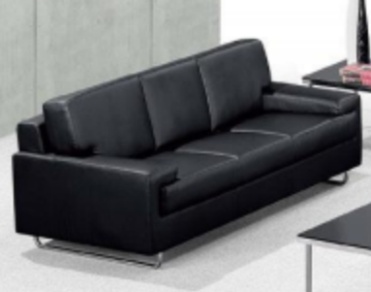 说明打“★”号条款为实质性条款，若有任何一条负偏离或不满足则导致投标无效。
打“▲”号条款为重要技术参数，若有部分“▲”条款未响应或不满足，将导致其响应性评审加重扣分，但不作为无效投标条款。打“★”号条款为实质性条款，若有任何一条负偏离或不满足则导致投标无效。
打“▲”号条款为重要技术参数，若有部分“▲”条款未响应或不满足，将导致其响应性评审加重扣分，但不作为无效投标条款。参数性质序号具体技术(参数)要求1规格尺寸：约4000W*1200D*750H（mm）2面材：采用优质环保木皮（胡桃木）贴面，厚度为0.6mm以上；经优质环保胶水、白乳胶热压成形，不开胶、不脱胶。3基材：采用优质环保中密度纤维板，优质绿色环保产品，选用原木颗粒压制而成，防潮性好，易清洁，寿命长，结实耐用，不易开裂变形，防磨耐刮。4油漆：采用优质环保油漆或水性漆，耐磨性强。5五金配件：采用优质导轨、锁具、拉手、门铰、三合一等五金配件，均经过酸洗磷洗等防锈处理，表面镀层没有剥落现象。参考图片：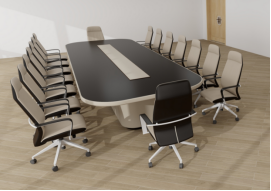 说明打“★”号条款为实质性条款，若有任何一条负偏离或不满足则导致投标无效。
打“▲”号条款为重要技术参数，若有部分“▲”条款未响应或不满足，将导致其响应性评审加重扣分，但不作为无效投标条款。打“★”号条款为实质性条款，若有任何一条负偏离或不满足则导致投标无效。
打“▲”号条款为重要技术参数，若有部分“▲”条款未响应或不满足，将导致其响应性评审加重扣分，但不作为无效投标条款。序号样板名称尺寸数量单位备注1中密度纤维板200mm*200mm*25mm1块提供小样2西皮200mm*200mm1块提供小样3锁具标准1件提供小样4三节导轨标准1件提供小样5门铰标准1件提供小样6职员椅标准1件提供按标书要求的成品